СОДЕРЖАНИЕ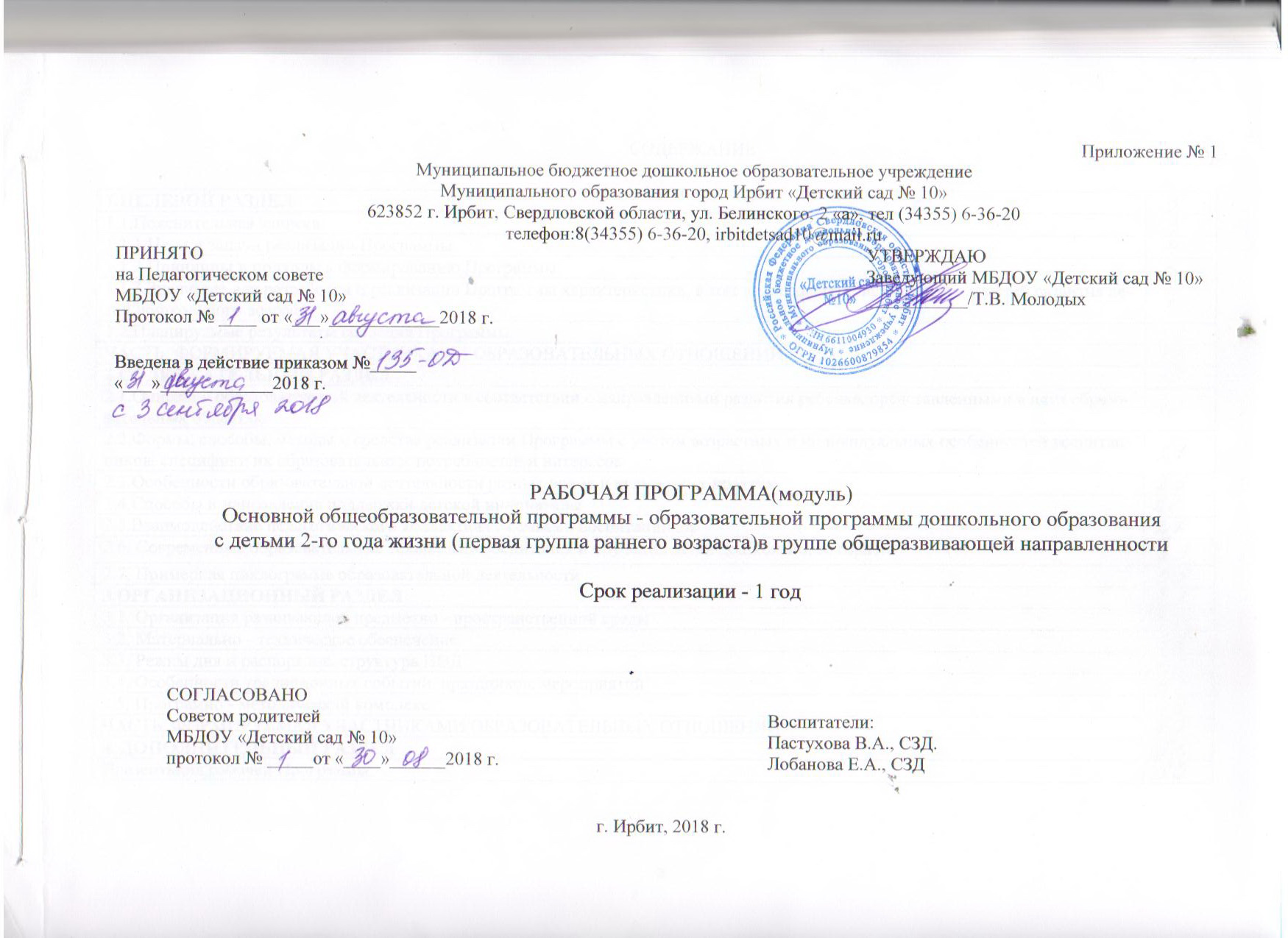 1. ЦЕЛЕВОЙ РАЗДЕЛ1.1. ПОЯСНИТЕЛЬНАЯ ЗАПИСКА		Рабочая программа реализуется в Муниципальном бюджетном дошкольном образовательном учреждении Муниципального образования город Ирбит «Детский сад № 10» (далее - ДОУ) в группе общеразвивающей направленности 2 года жизни. Рабочая программа разработана в соответствии с Основной общеобразовательной программой - основной образовательной программой дошкольного образования и направлена на разностороннее развитие детей, с учетом их возрастных особенностей, на основе индивидуального подхода к детям и специфичных для детей дошкольного возраста видов деятельности. Рабочая программа реализуется в соответствии со следующими нормативными документами:- Федеральным законом от 29.12.2012 г. № 273 - ФЗ «Об образовании в РФ»;- Федеральным государственным образовательным стандартом дошкольного образования (Приказ Министерства образования и науки РФ от 17 октября 2013 г. № 1155);- Приказом Министерства образования и науки РФ № 1014 от 30 августа 2013 года об утверждении порядка организации и осуществления образовательной деятельности по основным общеобразовательным программам – образовательным программам дошкольного образования;- СанПиН 2.4.1.3049-13 «Санитарно - эпидемиологические требования к устройству, содержанию и организации режима работы дошкольных образовательных организаций». (Постановление Главного государственного санитарного врача Российской Федерации от 15 мая 2013 г. N 26 г. Москва); - Образовательной программой дошкольного образования муниципального бюджетного дошкольного образовательного учреждения Муниципального образования город Ирбит «Детский сад № 10»;- С учётом примерной общеобразовательной программы дошкольного образования «От рождения до школы»/Под ред. Н. Е. Вераксы, Т. С. Комаровой, М. А. Васильевой - обязательная часть рабочей программы, парциальной программы «Растем вместе» Автор-составитель: Ларечина.Е.ВМетодологическими основами реализации Программы является культурно - историческая теория Л.С. Выготского и системно - деятельностный подход А.Н. Леонтьева, чьи положения были использованы при разработке Примерной программы, в реализации Программы.Для гибкости образовательного процесса Программа обладает обобщенным универсальным характером, содержащая общие модели, идеологию, принципы построения образовательного процесса.Программа включает три основных раздела: целевой, содержательный и организационный, в каждом из которых отражается обязательная часть и часть, формируемая участниками образовательных отношений.В образовательном процессе Программа выполняет несколько функций.Во-первых, служит механизмом реализации стандартов и примерной программы, указывает способ достижения содержащихся в них целевых ориентиров дошкольного образования.Во-вторых, она является основой для осуществления контроля и коррекции образовательного процесса в ДОУ, как самим педагогам, так и проверяющим органом.Продолжительность пребывания детей в ДОУ - 10,5-часовое пребывание по пятидневной рабочей неделе с 07.30 до 18.00 часов, исключая выходные и праздничные дни. Режим работы ДОУ установлен в соответствии с потребностью семьи, объемом решаемых задач образовательной деятельности, возможностей бюджетного финансирования - пятидневная рабочая неделя, выходные дни - суббота и воскресенье, праздничные дни.Программа реализуется на государственном языке Российской Федерации - русский.Цели и задачи реализации ПрограммыЦели и задачи реализации рабочей программы детей 1,5-2 летПрограмма обеспечивает развитие личности детей дошкольного возраста с 1,5 до 2 лет в различных видах общения и деятельности с учётом их возрастных, индивидуальных психологических и физиологических особенностей по основным направлениям развития: социально-коммуникативному, познавательному, речевому, художественно-эстетическому, физическому.Цель программы: создание благоприятных условий для полноценного проживания каждым ребенком периода дошкольного детства, для всестороннего развития психических и физических качеств с учетом его возрастных и индивидуальных особенностей в целях формирования основ базовой культуры личности и подготовки к жизни в современном обществе, формирования предпосылок к учебной деятельности.Задачи программы:– охрана и укрепление физического и психического здоровья детей, в том числе их эмоционального благополучия;– обеспечение равных возможностей для полноценного развития каждого ребенка в период дошкольного детства независимо от места проживания, пола, нации, языка, социального статуса;– создание благоприятных условий развития детей в соответствии с их возрастными и индивидуальными особенностями, развитие способностей и творческого потенциала каждого ребенка как субъекта отношений с другими детьми, взрослыми и миром;– объединение обучения и воспитания в целостный образовательный процесс на основе духовно-нравственных и социокультурных ценностей, принятых в обществе правил и норм поведения в интересах человека, семьи, общества;– формирование общей культуры личности детей, развитие их социальных, нравственных, эстетических, интеллектуальных, физических качеств, инициативности, самостоятельности и ответственности ребенка, формирование предпосылок учебной деятельности;– формирование социокультурной среды, соответствующей возрастным и индивидуальным особенностям детей;– обеспечение психолого-педагогической поддержки семьи и повышение компетентности родителей (законных представителей) в вопросах развития и образования, охраны и укрепления здоровья детей;Принципы и подходы к формированию ПрограммыОбразовательная деятельность осуществляется на основе принципов:- поддержки разнообразия детств; сохранения уникальности и само ценности детства как важного этапа в общем развитии человека, само ценность детства - понимание (рассмотрение) детства как периода жизни значимого самого по себе, без всяких условий; значимого тем, что происходит с ребенком сейчас, а не тем, что этот период есть период подготовки к следующему периоду;- личностно-развивающего и гуманистического характера взаимодействия взрослых (родителей (законных представителей), педагогических и иных работников ДОУ и детей; - уважения к личности ребенка; - реализации задач, содержания образовательной деятельности в формах, специфических для детей данной возрастной группы, прежде всего в форме игры, познавательной и исследовательской деятельности, в форме творческой активности, обеспечивающей развитие ребенка;- полноценного проживания ребенком всех этапов детства, обогащение (амплификация) детского развития. Все содержание программы направлено на обеспечение каждому ребенку возможности содержательно прожить все периоды дошкольного детства, на реализацию принципа развивающего образования, в соответствии с которым главной целью дошкольного образования является развитие ребенка;- построения образовательной деятельности на основе индивидуальных особенностей каждого ребенка, при котором сам ребенок становится активным в выборе содержания своего образования, становится субъектом образования (далее - индивидуализация дошкольного образования). В образовательной деятельности реализуется личностный подход, который предполагает отношение к каждому ребенку как к самостоятельной ценности, принятие его таким, каков он есть. Личностный подход предусматривает утверждение в образовательном процессе субъект - субъектных (партнерских) отношений между взрослыми и детьми, гибкое реагирование педагога на образовательные потребности детей; - содействия и сотрудничества детей и взрослых, признание ребенка полноценным участником (субъектом) образовательных отношений;- поддержки инициативы детей в различных видах деятельности; - сотрудничества с семьей. Одна из задач образовательной деятельности - формирование социокультурной среды дошкольного детства, объединяющей семью, в которой ребенок приобретает свой главный опыт жизни и деятельности, и все институты вне семейного образования в целях разностороннего и полноценного развития детей;- приобщения детей к социокультурным нормам, традициям семьи, общества и государства. Аксиологический подход (один из подходов, на 8 котором основана программа) предполагает ценностную ориентацию всего образовательного процесса. Помимо общечеловеческих ценностей (добро, красота, справедливость, ответственность и др.), в образовательной деятельности большое внимание уделяется формированию у детей чувства принадлежности, в первую очередь к своей семье, ближайшему социуму (например, друзьям по дому, двору, группе);- формирования познавательных интересов и познавательных действий ребенка в различных видах деятельности. Задачи познавательного развития решаются путем организации живого и заинтересованного участия в познавательно-исследовательской деятельности (детском экспериментировании с усложнением действий по преобразованию объектов, решении проблемных ситуаций, наблюдениях, коллекционировании и др.;- возрастной адекватности дошкольного образования (соответствие условий, требований, методов возрасту и особенностям развития). Один из главных принципов образовательной деятельности - адекватность возрасту. В соответствии с указанным принципом ведущими видами деятельности детей являются: в дошкольном - игра, познавательно-исследовательская деятельности, творческая активность ребенка, является самостоятельными, самоценными и универсальными видами деятельности, ими являются также чтение (слушание) художественной литературы, восприятие произведений музыкального и изобразительного искусства общение, продуктивная, музыкально-художественная, познавательно-исследовательская деятельности, элементарный труд;- учета этнокультурной ситуации развития детей. Приобщение детей к культуре своего народа (родной язык, произведения национальных поэтов, художников, скульпторов, традиционная архитектура, народное декоративно-прикладное искусство и др.;- учета гендерной специфики развития детей дошкольного возраста;- построения образовательной деятельности на основе тематического принципа построения образовательного процесса, в основу реализации тематического принципа положен примерный календарь праздников. Возможность реализации - принципа построения содержания образования по спирали, или от простого к сложному (основная часть праздников повторяется в следующем возрастном под периоде дошкольного детства, при этом возрастает мера участия детей и сложность задач, решаемых каждым ребёнком при подготовке и проведении праздников);- принцип интеграции содержания дошкольного образования; - принцип проблемного образования предполагает решение задачи, поиск ответа на вопрос или разрешение спора, характеризующиеся преодолением детьми определённых трудностей. Важно, чтобы проблема имела практическое значение для ребёнка - важное в его жизни и деятельности. Решая проблемы, ребёнок усваивает один из главных жизненных и образовательных уроков: окружающий мир не просто разный, он многообразный и меняющийся, в нём всё не по шаблону; - принцип ситуативности направленный на учет интересов и потребностей детей при осуществлении образовательного процесса, он предполагает возможность использования педагогами реальной ситуации или конкретных, сложившихся на данный момент условий осуществления образовательного процесса для наиболее эффективного решения задач психолого - педагогической работы; - принцип природосообразности предполагает учет индивидуальных физических и психических особенностей ребенка, его самодеятельность (направленность на развитие творческой активности), задачи образования реализуются в определенных природных, климатических, географических условиях Среднего Урала, оказывающих существенное влияние на организацию и результативность воспитания и обучения ребенка (часть, формируемая участниками образовательных отношений). В основе образовательной деятельности определены следующие научно обоснованные подходы: - культурно-исторический, - деятельностный, - личностный,  - культурологический, - системный и др. 1.1.3.Значимые для разработки и реализации Программы характеристики, в том числе характеристики особенностей развития детей дошкольного возрастаПриродно - географические условия:Город Ирбит расположен в 204 км к востоку от Екатеринбурга, на правом берегу реки Ницы при впадении в нее реки Ирбит. Через город проходит железнодорожная магистраль Екатеринбург - Тавда – Устье - Аха, а также автомобильные дороги, идущие на юго-запад к Камышлову и Артемовскому, на юго-восток - в Тюмень и Талицу, на северо-восток - в Туринск, на северо-запад - в Нижний Тагил и Алапаевск. Общая площадь Муниципального образования город Ирбит - 6423 га. Граничит со всех сторон с Ирбитским МО (Ирбитский район). В северной части города заложен парк общегородского значения, в южной - расположена лесопарковая зона - массив «Бугры» с живописным рельефом, сосновыми и сосноберёзовыми лесами. В 20 км от города находится памятник природы «Белая горка», где сформирован комплекс детских оздоровительных учреждений. На северо-востоке (в междуречье Ницы и Ирбита) находится природный заповедник «Вязовая роща» (крайняя восточная точка распространения дикорастущих вязов на территории РФ). Главными водными артериями являются равнинные реки Ница и Ирбит, относящиеся к западно-сибирскому типу с характерным весенним половодьем. В районе города расположены месторождения диатомитов и стекольных песков. Карьеры занимают площадь 31 га. Климатические условия: Ирбит находится в зоне резко континентального климата, где зима продолжительная, многоснежная и суровая, а лето короткое влажное и умеренно-тёплое. Весна приходит в конце марта. В среднем установление устойчивого снежного покрова происходит в первой декаде ноября, а схода в первой декаде апреля. Средняя относительная влажность воздуха составляет 71%. В течение всего года преобладает юго-западный ветер, но часты также западный и южный. Наиболее часто туманы в августе, сентябре и декабре, вероятнее всего утром, в промежутке. Метели чаще бывают в ноябре - декабре. В начале зимы, случается гололёд. Исходя из климатических условий региона, графика образовательного процесса составляется в соответствии с выделением двух периодов: 1. Холодный (сентябрь-май) - учебный год. Составляется определенный распорядок дня и расписание непосредственной образовательной деятельности. 2. Теплый (июнь-август), для которого составляется другой распорядок дня. В холодной время пребывание детей на открытом воздухе ограничивается температурными режимами. А в летнее время деятельность детей организуется на открытом воздухе.Социокультурные условия:Дошкольное образовательное учреждение располагается в южной части города Ирбита. В районе детского сада находятся Муниципальное образовательное учреждение Муниципального образования город Ирбит общеобразовательная школа № 10, 3 дошкольных образовательных учреждений № 22,20,9,23, Межмуниципальный отдел министерства внутренних дел РФ «Ирбитский» (МВД), ДК им. Костевича, инфекционная больница № 2, Центр занятости населения города Ирбита, ОАО «Ирбитский Химико-Фармацевтический завод», детская библиотека, Муниципальное автономное образовательное учреждение дополнительного образования Муниципального образования город Ирбит «Детско-юношеская спортивная школа», Территориальный отдел управления роспотребнадзора по Свердловской области в городе Ирбите, Ирбитском и Слободо-Туринском районе.Характеристика групповой комнаты:Помещение оборудовано для детей 2 го года жизни. Площадь групповой комнаты: 56.2; умывальной: 9.9;  спальной: 37.9; раздевалка: 17.2.Материально-техническое обеспечение, развивающая среда группы соответствует санитарно-гигиеническим требованиям и обеспечивает материальные потребности группы.Возрастные характеристики:На втором году жизни развивается самостоятельность детей, формируется предметно-игровая деятельность, появляются элементы сюжетной игры. Общение с взрослым носит ситуативно-деловой характер, затем характер делового сотрудничества. Совершенствуются восприятие, речь, наглядно-действенное мышление, чувственное познание действительности.Ежемесячная прибавка в весе составляет 200–250 г, а в росте - 1 см. Продолжается совершенствование строения и функций внутренних органов, костной, мышечной и центральной нервной системы. Повышается работоспособность нервных клеток. Длительность каждого периода активного бодрствования у детей до полутора лет составляет 3–4 часа, у детей двух лет - 4–5,5 часа. На развитие основных движений ребенка частично влияют пропорции его тела: короткие ноги, длинное туловище, большая голова. Малыш до полутора лет часто падает при ходьбе, не всегда может вовремя остановиться, обойти препятствие. Несовершенна и осанка. Вследствие недостаточного развития мышечной системы ребенку трудно долго выполнять однотипные движения, например, ходить с мамой «только за ручку». Для детей второго года жизни характерна высокая двигательная активность.Постепенно совершенствуется ходьба. Дети учатся свободно передвигаться на прогулке: они взбираются на бугорки, ходят по траве, перешагивают через небольшие препятствия, например, палку, лежащую на земле. Исчезает шаркающая походка. В подвижных играх и на музыкальных занятиях дети выполняют боковые шаги, медленно кружатся на месте.В начале второго года дети много и охотно лазают: взбираются на горку, на диванчики, а позже (приставным шагом) и на шведскую стенку, а также перелезают через бревно, подлезают под скамейку, пролезают через обруч. После полутора лет у малышей кроме основных развиваются подражательные движения (мишке, зайчику). В простых подвижных играх и плясках дети привыкают координировать свои движения и действия друг с другом (при участии не более 8 - 10 человек). В разных видах деятельности обогащается сенсорный опыт. В процессе знакомства с предметами ребенок слышит названия форм (кубик, кирпичик, шарик, «крыша» - призма), одновременно воспринимая их (гладит предмет, обводит пальцем по контуру, стучит, бросает и т. п.) и уточняя физические качества. При этом происходит и ознакомление с основными фигурами (квадрат, четырехугольник, круг, треугольник). С помощью взрослого ребенок упражняется в установлении сходства и различий между предметами, имеющими одинаковые названия (большой красный мяч - маленький синий мяч, большой белый мишка - маленький черный мишка и т. д.).При обучении и правильном подборе игрового материала дети осваивают действия с разнообразными игрушками: разборными (пирамиды, матрешки и др.), строительным материалом и сюжетными игрушками (куклы с атрибутами к ним, мишки). Эти действия ребенок воспроизводит по подражанию после показа взрослого.Постепенно из отдельных действий складываются «цепочки», и малыш учится доводить предметные действия до результата: заполняет колечками всю пирамиду, подбирая их по цвету и размеру, из строительного материала возводит по образцу, а затем по памяти забор, паровозик, башенку и другие несложные постройки.Значительные перемены происходят и в действиях с сюжетными игрушками. Дети начинают переносить разученное действие с одной игрушкой (кукла) на другие (мишки, зайки); они активно ищут предмет, необходимый для завершения действия (одеяло, чтобы уложить куклу спать, мисочку, чтобы накормить мишку).Воспроизводя подряд 2-3 действия, они сначала не ориентируются на то, как это бывает в жизни: спящую куклу, например, вдруг начинают катать на машинке. К концу второго года жизни в игровых действиях детей уже отражается привычная им жизненная последовательность: погуляв с куклой, кормят ее и укладывают спать. Бытовые действия с  сюжетными игрушками дети воспроизводят на протяжении всего периода дошкольного детства. Но при этом дети 3-5 лет и старше устраивают из каждого действия «много звеньевой ритуал». Перед едой кукле вымоют руки, завяжут салфетку, проверят, не горяча ли каша, кормить будут ложкой, а пить дадут из чашки. Всего этого на втором году жизни нет. Ребенок просто подносит миску ко рту куклы. Аналогично он поступает и в других ситуациях. Этими особенностями объясняется простота подбора сюжетных игрушек и атрибутов к ним.На втором году жизни из отдельных действий складываются элементы деятельности, свойственной дошкольному детству: предметная с характерным для нее сенсорным уклоном, конструктивная и сюжетная игра. В предметной деятельности появляются соотносящие и орудийные действия. Успехи в развитии предметно-игровой деятельности сочетаются с ее неустойчивостью. Имея возможность приблизиться к любому предмету, попавшему в поле зрения, ребенок бросает то, что держит в руках, и устремляется к нему. Постепенно он с помощью взрослого учится доводить начатое до конца, добиваясь результата.Второй год жизни - период интенсивного формирования речи. Связи между предметом, действием и словами, их обозначающими, формируются в 6–10 раз быстрее, чем в конце первого года жизни. Дети усваивают названия предметов, действий, обозначения некоторых качеств и состояний. Благодаря этому можно организовать деятельность и поведение малышей, формировать и совершенствовать восприятие, в том числе составляющие основу сенсорного воспитания.В процессе разнообразной деятельности с взрослыми дети усваивают, что одно и то же действие может относиться к разным предметам: «надень шапку, надень колечки на пирамидку» и т. д. Важным приобретением речи и мышления является формирующаяся на втором году жизни способность обобщения. Слово в сознании ребенка начинает ассоциироваться не с одним предметом, а обозначать все предметы, относящиеся к этой группе, несмотря на различия по цвету, размеру и даже внешнему виду (кукла большая и маленькая, голышом и одетая, кукла-мальчик и кукла-девочка). Способность обобщения позволяет детям узнавать предметы, изображенные на картинке, в то время как в начале года на просьбу показать какой-либо предмет малыш ориентировался на случайные несущественные признаки. Так, словом «кх» он мог обозначать и кошку, и меховой воротник. Малыш привыкает к тому, что между предметами существуют разные связи, а взрослые и дети действуют в разных ситуациях, поэтому ему понятны сюжетные инсценировки (показ игрушек, персонажей кукольного и настольного театра).Впечатления от таких показов, заинтересованного рассматривания сохраняются в памяти. Поэтому дети старше полутора лет способны поддерживать диалог-воспоминание с взрослым о недавних событиях или вещах, связанных с их личным опытом: «Кто гулял?» - «Что видели?» - «Собачку». - «Кого кормили зернышками?» - «Птичку».Активный словарь на протяжении года увеличивается неравномерно. К полутора годам он равен примерно 20-30 словам. После 1 года 8-10 месяцев происходит скачок, развивается активно используемый словарь. В нем много глаголов и существительных, встречаются простые прилагательные и наречия (тут, там, туда и т. д.), а также предлоги.Упрощенные слова (ту-ту, ав-ав) заменяются обычными, пусть и несовершенными в фонетическом отношении. После полутора лет ребенок чаще всего воспроизводит контур слова (разное число слогов), наполняя его звуками заместителями, более или менее близкими по звучанию слышимому образцу. Попытки улучшить произношение, повторяя слово за взрослым, в этом возрасте не приносят успеха. Это становится возможным лишь на третьем году жизни. Ребенок в большинстве случаев после полутора лет правильно произносит губно-губные звуки (п, б, м), передние небноязычные (т, д, н), задние небноязычные (г, х). Свистящие, шипящие и сонорные звуки, а также слитные фонемы в словах, произносимых ребенком, встречаются крайне редко. Вначале произносимое ребенком слово является целым предложением. Так, слова «бах, упала» в одних случаях обозначают, что малыш уронил игрушку, в других - что он сам упал и ушибся. К полутора годам в высказываниях детей появляются двухсловные предложения, а в конце второго года обычным становится использование трех-, четырехсловных предложений.Ребенок старше полутора лет активно обращается к взрослым с вопросами. Но выражает их преимущественно интонационно: «И я куся?» - то есть «Ира кушала?» Вопросительными словами дети пользуются реже, но могут спросить: «Где платок?», «Баба куда пошла?», «Это что?»Дети учатся выполнять словесные просьбы взрослого в пределах видимой, наглядной ситуации.На втором году жизни ребенок усваивает имена взрослых и детей, с которыми общается повседневно, а также некоторые родственные отношения (мама, папа, бабушка). Он понимает элементарные человеческие чувства, обозначаемые словами «радуется», «сердится», «испугался», «жалеет». В речи появляются оценочные суждения: «плохой», «хороший», «красивый».Совершенствуется самостоятельность детей в предметно-игровой деятельности и самообслуживании. Малыш постепенно овладевает умением самостоятельно есть любую пищу, умываться и мыть руки, приобретает навыки опрятности, аккуратности.Расширяется ориентировка в ближайшем окружении. Знание того, как называются части помещения группы (мебель, одежда, посуда), помогает ребенку выполнять несложные (состоящие из одного, а к концу года из 2–3 действий) поручения взрослых. Постепенно он привыкает соблюдать элементарные правила поведения, обозначаемые словами «можно», «нельзя», «нужно». Общение с взрослым носит деловой, объектно-направленный характер.На втором году закрепляется и углубляется деловое сотрудничество с взрослым, потребность общения с ним по самым разным поводам. При этом к двум годам дети постепенно переходят от языка жестов, мимики, выразительных звукосочетаний к выражению просьб, желаний, предложений с помощью слов и коротких фраз. Так речь становится основным средством общения с взрослым, хотя в этом возрасте ребенок охотно говорит только с близкими, хорошо знакомыми ему людьми.На втором году жизни между детьми сохраняется и развивается тип эмоционального взаимообщения. Они самостоятельно играют друг с другом (по двое-трое) в разученные ранее при помощи взрослого игры («Прятки», «Догонялки»). Однако опыт взаимообщения у детей невелик, и основа его еще не сформирована. Имеет место непонимание со стороны предполагаемого партнера. Ребенок может расплакаться и даже ударить жалеющего его. Он активно протестует против вмешательства в свою игру. Игрушка в руках другого гораздо интереснее для малыша, чем та, что стоит рядом. Отобрав игрушку у соседа, но, не зная, что делать дальше, малыш просто бросает ее. Воспитателю следует пресекать подобные факты, чтобы у детей не пропало желание общаться.Взаимообщение детей в течение дня возникает, как правило, в предметно-игровой деятельности и режимных процессах. Поскольку предметно-игровые действия и самообслуживание только формируются, самостоятельность, заинтересованность в их выполнении следует всячески оберегать. Детей приучают соблюдать «дисциплину расстояния», и они сначала осваивают умение играть и действовать рядом, не мешая друг другу, а затем играть вместе по 2–3 человека, вести себя в группе соответствующим образом: не лезть в тарелку соседа, подвинуться на диванчике, чтобы мог сесть еще один ребенок, не шуметь в спальне и т. д. При этом они пользуются простыми словами: «на» («возьми»), «дай», «пусти», «не хочу» и др.На фоне «охраны» деятельности каждого малыша нужно формировать совместные действия. Сначала по подсказке взрослого, а к двум годам самостоятельно дети способны помогать друг другу: принести предмет, необходимый соседу для продолжения игры (кубики, колечки для пирамидки, одеяло для куклы). Подражая маме или воспитателю, один малыш пытается «накормить, причесать» другого. Возможны несложные плясовые действия малышей парами на музыкальных занятиях.Одним из главных приобретений второго года жизни можно считать совершенствование основных движений, особенно ходьбы. Подвижность ребенка порой даже мешает ему сосредоточиться на спокойных занятиях. Наблюдается быстрое и разноплановое развитие предметно-игрового поведения, благодаря чему к концу пребывания детей во второй группе раннего возраста у них формируются компоненты всех видов деятельности, характерных для периода дошкольного детства. Происходит быстрое развитие разных сторон речи и ее функций. Хотя темп развития понимания речи окружающих по-прежнему опережает умение говорить, в конце второго года активный словарь состоит уже из 200–300 слов. С помощью речи можно организовать поведение ребенка, а речь самого малыша становится основным средством общения с взрослым.С одной стороны, возрастает самостоятельность ребенка во всех сферах жизни, с другой - он осваивает правила поведения в группе (играть рядом, не мешая другим, помогать, если это понятно и несложно). Все это является основой для развития в будущем совместной игровой деятельности.Характеристика индивидуальных особенностей развития детей дошкольного возраста:Первая группа раннего возраста посещают 14 детей в возрасте от 1 до 2 лет, из них девочек - 7 , мальчиков - 7. Направленность группы: общеразвивающая.Планируемые результатыЦелевые ориентиры:Планируемые результаты освоения программы представлены в виде целевых ориентиров дошкольного образования, которые представляют собой возрастные характеристики возможных достижений ребёнка.• Ребенок интересуется окружающими предметами и активно действует с ними; эмоционально вовлечен в действия с игрушками и другими предметами, стремится проявлять настойчивость в достижении результата своих действий. • Использует специфические, культурно фиксированные предметные действия, знает назначение бытовых предметов (ложки, расчески, карандаша и пр.) и умеет пользоваться ими. Владеет простейшими навыками самообслуживания; стремится проявлять самостоятельность в бытовом и игровом поведении; проявляет навыки опрятности. • Проявляет отрицательное отношение к грубости, жадности. • Соблюдает правила элементарной вежливости (самостоятельно или по напоминанию говорит «спасибо», «здравствуйте», «до свидания», «спокойной ночи» (в семье, в группе)); имеет первичные представления об элементарных правилах поведения в детском саду, дома, на улице и старается соблюдать их. • Владеет активной речью, включенной в общение; может обращаться с вопросами и просьбами, понимает речь взрослых; знает названия окружающих предметов и игрушек. Речь становится полноценным средством общения с другими детьми. • Стремится к общению с взрослыми и активно подражает им в движениях и действиях; появляются игры, в которых ребенок воспроизводит действия взрослого. Эмоционально откликается на игру, предложенную взрослым, принимает игровую задачу. • Проявляет интерес к сверстникам; наблюдает за их действиями и подражает им. Умеет играть рядом со сверстниками, не мешая им. Проявляет интерес к совместным играм небольшими группами. • Проявляет интерес к окружающему миру природы, с интересом участвует в сезонных наблюдениях. • Проявляет интерес к стихам, песням и сказкам, рассматриванию картинок, стремится двигаться под музыку; эмоционально откликается на различные произведения культуры и искусства. • С пониманием следит за действиями героев кукольного театра; проявляет желание участвовать в театрализованных и сюжетно-ролевых играх. • Проявляет интерес к продуктивной деятельности (рисование, лепка, конструирование, аппликация). • У ребенка развита крупная моторика, он стремится осваивать различные виды движений (бег, лазанье, перешагивание и пр.). С интересом участвует в подвижных играх с простым содержанием, несложными движениямиЧАСТЬ, ФОРМИРУЕМАЯ УЧАСТНИКАМИ ОБРАЗОВАТЕЛЬНЫХ ОТНОШЕНИЙ	ПОЯСНИТЕЛЬНАЯ ЗАПИСКАЧасть, формируемая участниками образовательного процесса, осуществляется с учётом запроса родителей, потребностей воспитанников, социальным заказом родителей, связанным с формированием коммуникативно-развитой личности дошкольника, способной к полному взаимодействию с окружающим. В своей образовательной деятельности используем:- Парциальную программу «Растем вместе» Автор-составитель: Ларечина.Е.В.;- Программу «Растем вместе» предназначенную для занятий с детьми раннего возраста от 1,6 до 3 лет;- Программу «Растем вместе» - комплексную программу, решающую задачи развития эмоциональных отношений в разных видах деятельности, значимых для детей раннего возраста. Данная программа является инновационной авторской программой по работе с родителями и детьми раннего возраста. Ей присвоен гриф «Рекомендовано Федерацией психологов образования России» (рег. № КП-19 2010 год), что подтверждает ее уникальность.Цель и задачи программыЦель программы - развитие эмоциональных отношений между родителями (матерью) и ребенком раннего возраста, оказание помощи родителям в процессе воспитания и развития ребенка. Задачи:Обучающие: Психолого-педагогическое просвещение родителей (матерей) по вопросам воспитания и развития детей раннего возраста.Воспитательные: Развитие эмоциональной сферы детей раннего возраста, развитие эмпатии.Развивающие: Развитие социальных и коммуникативных умений у детей преддошкольного возраста (путем взаимодействия с детьми и взрослыми). Развитие познавательной активности детей раннего возраста. Развитие двигательной активности (крупных движений, мелкой моторики)Принципы реализации программыПринцип системностиПрограмма представляет собой систематизированное, структурированное изложение методического материала по работе с детьми возраста от 1 года 2 месяцев до 3 лет и их родителями в форме групповых занятий. В основу систематизации материала положены идеи развития эмоциональных отношений взрослого и ребенка и развития личности малыша.Значение эмоциональных отношений матери и ребенка в первые годы жизни малыша огромно. Благоприятные эмоциональные отношения между взрослым и ребенком создают основу для гармоничного развития маленького человека, его познавательной активности, самостоятельности, любознательности, развития творческого потенциала. Поэтому особое внимание уделяется играм и упражнениям на развитие и укрепление эмоциональных отношений. Это нашло отражение в формулировке целей, конкретизации задач, в подборе содержания и методов работы.Принцип личностного подходаРазвитие личности как основная идея рассматривается в единстве и взаимосвязи с физическим и общим психическим развитием ребенка, что отражено в задачах и содержании программы. Взаимодействие с ребенком опирается на естественные процессы и проходит в зоне ближайшего развития ребенка, признания ценности его творческого потенциала, уникальности его личности и права на уважение его потребностей (Л. С. Выготский, 1982). В свою очередь, такое развитие личности маленького человека возможно только при создании позитивных эмоциональных отношений между всеми участниками педагогического процесса.Принцип этнопедагогического подходаРебенок растет и развивается в конкретной социокультурной среде. Воспитание, на наш взгляд, должно строиться с опорой на народные традиции в широком смысле, культуру, включающую богатейший опыт традиций, обрядов и обычаев. В соответствии с этим основным содержанием программы является фольклорный материал - потешки, сказки, песенки.Принцип деятельностного подходаПредметная деятельность и общение являются ведущими в раннем возрасте.Взаимодействие ребенка с взрослым по поводу предмета или игрушки невозможно без теплого эмоционального общения. Этот принцип реализуется в играх с сюжетными игрушками (куклами, машинками, зверюшками и т. д.), природным материалом (камешками, шишками, чурбачками и т. д.); дидактическим материалом (матрешки, пирамидки, кубики и т.д.) и на занятиях продуктивными видами деятельности). В каждом занятии прослеживается взаимосвязь между различными видами деятельности, направленными на решение воспитательных и образовательных задач.Принцип взаимодействия ребенка с родителями при участии специалиста (педагога, психолога)Раннее обучение и развитие во взаимодействии ребенка с родителем направлено на достижение двух целей:  создание оптимальных условий для социального и эмоционального развития ребенка и формирования у него таких свойств личности, как самостоятельность, уверенность в себе, активность, доброжелательное отношение к людям; создание оптимальных условий для интеллектуального развития ребенка.Главным и необходимым условием достижения этих целей являются отношения между родителем (матерью) и ребенком. В современной модели взаимодействия «родитель - ребенок - специалист» родителю (маме) отводится ведущая роль, ему принадлежит инициатива. Специалисту отводится роль консультанта, снабжающего родителям необходимыми сведениями и обучающего его некоторым специальным умениям, приемам взаимодействия с ребенком. Таким образом, специалист и родитель находятся на одном уровне партнерских отношений. Эта модель позволяет эффективнее решать поставленные задачи развития ребенка.Планируемые результаты реализации программыДля родителейовладение приемами взаимодействия с ребенком раннего возраста; умение замечать и принимать индивидуальные проявления ребенка;умение уважать желания и потребности малыша; умение быть активным соучастником ребенка в его деятельности; расширение знаний, касающихся игр, упражнений и других видов взаимодействия с детьми раннего возраста.Для ребенкаулучшение речевого развития; появление потребности играть с другими детьми; развитие эмоциональной и коммуникативной сфер; проявления доброжелательности, эмпатии, открытости малыша в общении с мамой и другими людьми.СОДЕРЖАТЕЛЬНЫЙ РАЗДЕЛ2.1.Описание образовательной деятельности в соответствии с направлениями развития ребенка, представленными в пяти образовательных областяхКонкретное содержание каждой образовательной области определено с учётом возрастных и индивидуальных особенностей детей, целями и задачами образовательной программы и реализуется в различных видах деятельности как механизме развития ребёнка: В раннем возрасте (1 год - 3 года) - предметная деятельность и игры с составными и динамическими игрушками; экспериментирование с материалами и веществами (песок, вода, тесто и пр.), общение с взрослым и совместные игры со сверстниками под руководством взрослого, самообслуживание и действия с бытовыми предметами-орудиями (ложка, совок, лопатка и пр.), восприятие смысла музыки, сказок, стихов, рассматривание картинок, двигательная активность.Образовательная область «Социально-коммуникативное развитие»«Социально-коммуникативное развитие направлено на усвоение норм и ценностей, принятых в обществе, включая моральные и нравственные ценности; развитие общения и взаимодействия ребенка с взрослыми и сверстниками; становление самостоятельности, целенаправленности и саморегуляции собственных действий; развитие социального и эмоционального интеллекта, эмоциональной отзывчивости, сопереживания, формирование готовности к совместной деятельности со сверстниками, формирование уважительного отношения и чувства принадлежности к своей семье и к сообществу детей и взрослых в Организации; формирование позитивных установок к различным видам труда и творчества; формирование основ безопасного поведения в быту, социуме, природе».Образовательная область «Познавательное развитие»«Познавательное развитие предполагает развитие интересов детей, любознательности и познавательной мотивации; формирование познавательных действий, становление сознания; развитие воображения и творческой активности; формирование первичных представлений о себе, других людях, объектах окружающего мира, о свойствах и отношениях объектов окружающего мира (форме, цвете, размере, материале, звучании, ритме, темпе, количестве, числе, части и целом, пространстве и времени, движении и покое, причинах и следствиях и др.), о малой родине и Отечестве, представлений о социокультурных ценностях нашего народа, об отечественных традициях и праздниках, о планете Земля, как общем доме людей, об особенностях её природы, многообразии стран и народов мира.»Примечание: Социально-коммуникативная деятельность осуществляется в ходе образовательной деятельности с детьми в режимных моментах и совместной деятельности детей. ФЭМП организуется как часть занятия познавательно–исследовательской деятельности. Образовательная область «Речевое развитие» «Речевое развитие включает владение речью как средством общения и культуры; обогащение активного словаря; развитие связной, грамматически правильной диалогической и монологической речи; развитие речевого творчества; развитие звуковой и интонационной культуры речи, фонематического слуха; знакомство с книжной культуры, детской литературой, понимание на слух текстов различных жанров детской литературы; формирование звуковой аналитико-синтетической активности как предпосылки обучения грамоте». 1. Развитие речи Развитие свободного общения с взрослыми и детьми, овладение конструктивными способами и средствами взаимодействия с окружающими.Развитие всех компонентов устной речи детей: грамматического строя речи, связной речи – диалогической и монологической форм; формирование словаря, воспитание звуковой культуры речи.Практическое овладение воспитанниками нормами речи.Художественная литератураВоспитание интереса и любви к чтению; развитие литературной речи.Воспитание желания и умения слушать художественные произведения, следить за развитием действия.Образовательная область «Художественно-эстетическое развитие» «Художественно-эстетическое развитие предполагает развитие предпосылок ценностно-смыслового восприятия и понимания произведений искусства (словесного, музыкального, изобразительного), мира природы; становление эстетического отношения к окружающему миру; формирование элементарных представлений о видах искусства; восприятие музыки, художественной литературы, фольклора; стимулирование сопереживания персонажам художественных произведений; реализацию самостоятельной творческой деятельности детей (изобразительной, конструктивно-модельной, музыкальной и др.)»Содержание педагогической работы:По развитию продуктивной деятельности: «Рисование»Развивать восприятие детей, обогащать их сенсорный опыт путем выделения формы предметов, обведения их по контуру поочередно то одной, то другой рукой.Подводить детей к изображению знакомых предметов, предоставляя им свободу выбора.Обращать внимание детей на то, что карандаш (кисть, фломастер) оставляет след на бумаге, если провести по ней отточенным концом карандаша (фломастером, ворсом кисти).Поощрять желание следить за движением карандаша по бумаге.Развивать эстетическое восприятие окружающих предметов. Учить детей различать цвета карандашей, фломастеров, правильно называть их; рисовать разные линии (длинные, короткие, вертикальные, горизонтальные, наклонные), пересекать их, уподобляя предметам: ленточкам, платочкам, дорожкам, ручейкам, сосулькам, заборчику и др. Подводить детей к рисованию предметов округлой формы.Формировать правильную позу при рисовании (сидеть свободно, не наклоняться низко над листом бумаги, свободная рука придерживает лист бумаги, на котором рисует малыш).Формировать умение бережно относиться к материалам, правильно их использовать: по окончании рисования класть их на место, предварительно хорошо промыв кисточку в воде.Приучать держать карандаш и кисть свободно: карандаш - тремя пальцами выше отточенного конца, кисть - чуть выше железного наконечника; набирать краску на кисть, макая ее всем ворсом в баночку, снимать лишнюю краску, прикасаясь ворсом к краю баночки.«Лепка»Вызывать у детей интерес к лепке. Знакомить с пластическими материалами: глиной, пластилином, пластической массой (отдавая предпочтение глине). Учить аккуратно,  пользоваться материалами.Развивать умение отламывать комочки глины от большого куска; лепить палочки и колбаски, раскатывая комочек между ладонями прямыми движениями; соединять концы палочки, плотно прижимая, их друг к другу (колечко, бараночка, колесо и др.).Формировать умение раскатывать комочек глины круговыми движениями ладоней для изображения предметов круглой формы (шарик, яблоко, ягода и др.), сплющивать комочек  между ладонями (лепешки, печенье, пряники); делать пальцами углубление в середине сплющенного комочка (миска, блюдце). Учить соединять две вылепленные формы в один предмет: палочка и шарик (погремушка или грибок), два шарика (неваляшка) и т. п.Приучать детей класть глину и вылепленные предметы на дощечку или специальную заранее подготовленную клеенку.Реализацию самостоятельной творческой деятельности детей (изобразительной, конструктивно-модельной, музыкальной и др.).Вызывать у детей интерес к действиям с карандашами, фломастерами, кистью, красками, глиной. Формировать представление о том, что карандашами, фломастерами и красками рисуют, а из глины лепят.Привлекать внимание детей к изображенным  на бумаге разнообразным линиям, конфигурациям. Побуждать задумываться над тем, что они нарисовали, подводить к простейшим ассоциациям: на что это похоже. Вызывать чувство радости от штрихов и линий, которые дети нарисовали сами.Побуждать дополнять изображение характерными деталями; осознанно повторять ранее получившиеся штрихи, линии, пятна, формы.Формирование элементарных представлений о видах искусства;Рассматривать с детьми иллюстрации к произведениям детской литературы. Развивать умение отвечать на вопросы по содержанию картинок.Знакомить с народными игрушками: Дымковской, Богородской, матрешкой, Ванькой - Встанькой и другими, соответствующими возрасту детей.Обращать внимание детей на характер игрушек (веселая, забавная и др.), их форму, цвет.Становление эстетического отношения к окружающему мируРазвивать интерес детей к окружающему: обращать их внимание на то, в какой чистой, светлой комнате они играют и занимаются, как много в ней ярких, красивых игрушек, как аккуратно заправлены кроватки, на которых они спят.На прогулке обращать внимание детей на красивые растения, оборудование участка, удобное для игр и отдыха.По развитию музыкально-художественной деятельности, приобщение к музыкальному искусству«Слушание»Развивать интерес к музыке, желание слушать народную и классическую музыку, подпевать, выполнять простейшие танцевальные движения.Развивать умение внимательно слушать спокойные и бодрые песни, музыкальные пьесы разного характера, понимать о чем (о ком) поется эмоционально реагировать на содержание.Развивать умение различать звуки по высоте (высокое и низкое звучание колокольчика, фортепьяно, металлофона). «Пение»Вызывать активность детей при подпевании и пении.Развивать умение подпевать фразы в песне (совместно с воспитателем).Постепенно приучать к сольному пению.«Музыкально-ритмические движения»- Развивать эмоциональность и образность восприятия музыки через движения.- Продолжать формировать способность воспринимать и воспроизводить движения, показываемые взрослым (хлопать, притопывать ногой, полуприседать, совершать повороты кистей рук и т.д.).- Формировать умение начинать движение с началом музыки и заканчивать с ее окончанием; передавать образы (птичка летает, зайка прыгает, мишка косолапый идет).- Совершенствовать умение выполнять плясовые движения. Образовательная область «Физическое развитие»«Физическое развитие включает приобретение опыта в следующих видах деятельности детей: двигательной, в том числе связанной с выполнением упражнений, направленных на развитие таких физических качеств, как координация и гибкость; способствующих правильному формированию опорно-двигательной системы организма, развитию равновесия, координации движения, крупной и мелкой моторики обеих рук, а так же с правильным, не наносящим ущерба организму, выполнением основных движений (ходьба, бег, мягкие прыжки, повороты в обе стороны), формирование начальных представлений о некоторых видах спорта, овладение подвижными играми с правилами; становление целенаправленности и саморегуляции в двигательной сфере; становление ценностей здорового образа жизни, овладение его элементарными нормами и правилами (в питании, двигательного режима, закаливании, при формировании полезных привычек и др.) Цель: формирование начальных представлений о здоровом образе жизни.Задачи:1. Сохранение, укрепление и охрана здоровья детей; повышение умственной и физической работоспособности, предупреждение утомления.2. Обеспечение гармоничного физического развития, совершенствование умений и навыков в основных видах движений, воспитание красоты, грациозности, выразительности движений, формирование правильной осанки.3. Формирование потребности в ежедневной двигательной деятельности. Развитие инициативы, самостоятельности и творчества в двигательной активности, способности к самоконтролю, самооценке при выполнении движений. 4. Развитие интереса к участию в подвижных и спортивных играх и физических упражнениях, активности в самостоятельной двигательной; интереса и любви к спорту.Сохранение и укрепление Физического и психического здоровья детейВ течение года под руководством медицинского персонала, учитывая здоровье детей и местные условия, осуществлять комплекс закаливающих процедур с использованием природных факторов: воздуха, солнца, воды. Приучать детей находиться в помещении в облегченной одежде. Обеспечивать длительность их пребывания на воздухе в соответствии с режимом дня.При проведении закаливающих мероприятий осуществлять дифференцированный подход к детям с учетом состояния их здоровья.Специальные закаливающие процедуры проводить по решению администрации и медицинского персонала дошкольного учреждения, принимая во внимание пожелания родителей.Воспитание культурно-гигиенических навыковУчить детей под контролем взрослого, а затем самостоятельно мыть руки по мере загрязнения и перед едой, насухо вытирать лицо и руки личным полотенцем.Формировать умение с помощью взрослого приводить себя в порядок. Формировать навык пользования индивидуальными предметами (носовым платком, салфеткой, полотенцем, расческой, горшком).Во время еды учить детей правильно держать ложку.Обучать детей порядку одевания и раздевания. При небольшой помощи взрослого учить снимать одежду, обувь (расстегивать пуговицы спереди, застежки на липучках); в определенном порядке аккуратно складывать снятую одежду; правильно надевать одежду и обувь.Формирование начальных представлений о здоровом образе жизниФормировать представления о значении каждого органа для нормальной жизнедеятельности человека: глазки - смотреть, ушки - слышать, носик - нюхать, язычок - пробовать (определять) на вкус, ручки - хватать, держать, трогать; ножки - стоять, прыгать, бегать, ходить; голова - думать, запоминать; туловище - наклоняться и поворачиваться в разные стороны.Развитие физических качеств, накопление и обогащение двигательного опыта- Формировать умение ходить и бегать, не наталкиваясь друг на друга, с согласованными, свободными движениями рук и ног. Приучать действовать сообща, придерживаясь определенного направления передвижения с опорой на зрительные ориентиры, менять направление и характер движения во время ходьбы и бега в соответствии с указанием педагога.- Формировать умение сохранять устойчивое положение тела, правильную осанку.- Развивать движения в ходе обучения разнообразным формам двигательной активности.- Закреплять навыки ползания, лазанья, разнообразные действия с мячом (брать, держать, переносить, класть, бросать, катать).- Развивать умение прыгать на двух ногах на месте, с продвижением вперед, в длину с места, отталкиваясь двумя ногами.Формирование потребности в двигательной активности и физическом совершенствованииВоспитывать желание выполнять физические упражнения на прогулке.Развивать стремление играть в подвижные игры с простым содержанием, несложными движениями. Развивать умение играть в игры, способствующие совершенствованию основных движений (ходьба, бег, бросание, катание). Формировать выразительность движений, умение передавать простейшие действия некоторых персонажей (попрыгать, как зайчики; поклевать зернышки и попить водичку, как цыплята, и т.п.).2.2.Формы, способы, методы и средства реализации Программы с учётом возрастных и индивидуальных особенностей воспитанников, специфики их образовательных потребностей и интересов Модуль ОО «Социально - коммуникативное развитие»Модуль ОО «Познавательное развитие»Модуль ОО «Речевое развитие»Модуль ОО «Художественно-эстетическое развитие»Модуль ОО «Физическое развитие»2.3.Особенности образовательной деятельности разных видов и культурных практикИгровая деятельность является ведущей деятельностью ребенка дошкольного возраста. В организованной образовательной деятельности она выступает в качестве основы для интеграции всех других видов деятельности ребенка дошкольного возраста.В плане (сетке) непосредственно образовательной деятельности игровая деятельность не выделяется в качестве отдельного вида деятельности, так как она является основой для организации всех других видов детской деятельности.Игровая деятельность представлена в образовательном процессе в разнообразных формах - это дидактические и сюжетно-дидактические, развивающие, подвижные игры, игры-путешествия, пр.Коммуникативная деятельность направлена на решение задач, связанных с развитием свободного общения детей и освоением всех компонентов устной речи, освоение культуры общения и этикета, воспитание толерантности. В сетке непосредственно организованной образовательной деятельности она занимает отдельное место, но при этом коммуникативная деятельность включается во все виды детской деятельности, в ней находит отражение опыт, приобретаемый детьми в других видах деятельности.Познавательно-исследовательская деятельность включает в себя широкое познание детьми объектов живой и неживой природы, предметного и социального мира (мира взрослых и детей, деятельности людей, знакомство с семьей и взаимоотношениями людей, городом, страной и другими странами), безопасного поведения, освоение средств и способов познания (моделирования, экспериментирования), сенсорное и математическое развитие детей.Восприятие художественной литературы и фольклора организуется как процесс слушания детьми произведений художественной и познавательной литературы, направленный на развитие читательских интересов детей, способности восприятия литературного текста и общения по поводу прочитанного. Чтение может быть организовано как непосредственно чтение (или рассказывание сказки) воспитателем вслух и как прослушивание аудиозаписи.Конструирование и изобразительная деятельность детей представлена разными видами художественно-творческой (рисование, лепка, аппликация) деятельности. Художественно-творческая деятельность неразрывно связана со знакомством детей с изобразительным искусством, развитием способности художественного восприятия. Художественное восприятие произведений искусства существенно обогащает личный опыт дошкольников, обеспечивает интеграцию между познавательно-исследовательской, коммуникативной и продуктивной видами деятельности.Музыкальная деятельность организуется в процессе музыкальных занятий, которые проводятся музыкальным руководителем ДОО в специально оборудованном помещении.Двигательная деятельность организуется в процессе занятий физической культурой, требования, к проведению которых согласуются с положениями действующего СанПиН.Способы и направления поддержки детской инициативыПостроение образовательной деятельности на основе взаимодействия взрослых с детьми, ориентированного на интересы и возможности каждого ребёнка является главным условием развития и поддержки детской инициативы.Для поддержки детской инициативы необходимо:- предоставлять детям самостоятельность во всём, что не представляет опасности для их жизни и здоровья, помогая им реализовывать собственные замыслы;- отмечать и приветствовать даже минимальные успехи детей;- не критиковать результаты деятельности ребёнка и его самого как личность;- формировать у детей привычку самостоятельно находить для себя интересные занятия; приучать свободно, пользоваться игрушками и пособиями; знакомить детей с группой, другими помещениями и сотрудниками детского сада, территорией прогулочных участков с целью повышения самостоятельности;- побуждать детей к разнообразным действиям с предметами, направленным на ознакомление с их качествами и свойствами (вкладывание и вынимание, разбивание на части, открывание и закрывание, подбор по форме и размеру);- поддерживать интерес ребёнка к тому, что он рассматривает и наблюдает в разные режимные моменты;- устанавливать простые и понятные детям нормы жизни группы, чётко исполнять их и следить за их выполнением всеми детьми; - взрослым эмоционально положительно настраиваться надень работы; переживать его как дар; радоваться совместности проживания этого дня с детьми. Избегать ситуаций спешки, поторапливаний детей;- для поддержки инициативы в продуктивной творческой деятельности по указанию ребёнка создавать для него изображения или лепку, другие изделия;- содержать в открытом доступе изобразительные материалы;- поощрять занятия изобразительной деятельностью, выражать одобрение любому результату труда ребёнка.2.5.Взаимодействие педагогического коллектива с семьями воспитанниковПартнёрство с семьёй строится на основе взаимного уважения и добровольности.Цель взаимодействия с семьёй - сделать родителей активными участниками образовательного процесса, оказав им помощь в реализации ответственности за воспитание и обучение детей.Задачи ДОУ по работе с семьёй:постоянно изучать запросы и потребности в дошкольном образовании семей, находящихся в сфере деятельности дошкольной образовательной организации;повышать психологическую компетентность родителей. Учить родителей общаться с детьми в формах, адекватных их возрасту; нетравмирующим приёмам управления поведением детей;убеждать родителей в необходимости соблюдения единого с организацией режима дня для ребёнка дошкольного возраста;учить родителей разнообразным формам организации досуга с детьми в семье;создавать ситуации приятного совместного досуга детей и родителей в дошкольной образовательной организации; условия для доверительного, неформального общения педагогов с родителями;постоянно вести работу по профилактике нарушений и по защите прав и достоинства ребёнка в дошкольной организации и в семье.Современный родитель стремится к диалогу, он хочет, чтобы его пожелания по воспитанию ребёнка учитывались, его мнение было услышано, его взгляды были учтены в работе воспитателей. Сделать это нелегко. Построение гармоничного, адекватного взаимодействия с родителями требует много терпения, такта, мудрости.Как показывают исследования, наиболее сложными являются следующие области построения детско-родительских отношений:проблема свободы воли ребёнка и границ необходимого контроля его поведения со стороны взрослого;способы воздействия на поведение ребёнка (проблема поощрений и наказаний);проблема самоконтроля взрослого, управление своими эмоциями и рефлексии своего родительского поведения.В связи с этим можно выделить следующие основные направления взаимодействия дошкольной организации с семьями детей:обеспечение комфортной адаптации ребёнка и его семьи к условиям детского сада;формирование здоровья детей (родителями совместно с педагогами групп и специалистами, медицинской), построение индивидуальных программ укрепления здоровья ребёнка;установление контакта с родителями и согласование с ними целей и ценностей образовательной деятельности;обеспечение постоянной содержательной информации о жизни детей в детском саду (в группе детского сада);предоставление родителям возможности повысить педагогическую компетентность, узнать больше о возрастных особенностях детей, об особенностях развития ребёнка в дошкольном возрасте;создание ситуации приятного совместного досуга с участием семей детей;создание условий для реализации творческого потенциала семьи в организации жизни детей в детском саду.Формы сотрудничества с родителями воспитанников дошкольной организации:общая лекция об особенностях ребёнка соответствующего возраста с общими рекомендациями по созданию дома развивающей среды;выдача каждой семье печатной памятки, в которой содержится краткое резюме положений лекции;подбор и размещение соответствующего справочного материала на стенде для родителей;создание библиотечки для родителей, в том числе периодических изданий - методических и познавательных;индивидуальные консультации с учётом особенностей каждого ребёнка (подвижность, темперамент, интересы и т. п.);семинар-практикум;мастер-класс;дискуссионный клуб;круглый стол.Наиболее эффективными формами взаимодействия и сотрудничества с семьями воспитанников с точки зрения повышения родительской компетентности являются:ролевая игра, направленная на поиск нестандартных и эффективных способов воздействия на ребёнка в различных ситуациях;психологический тренинг общения, обучение умению видеть реакцию партнёра по общению и учитывать её, меняя собственный стиль общения; обучение умению понимать и осознанно использовать невербальные компоненты коммуникации;тренинг самоконтроля и психоэмоциональной саморегуляции;рефлексия собственного стиля родительского поведения и формирование осознанных установок на желаемое поведение.Опыт показывает, что современные родители в наибольшей степени заинтересованы в активных формах обучения, таких, как практические занятия и тренинги. Содержание работы по данным направлениям с учетом предлагаемых форм взаимодействия можно представить следующим образом: 	в части обеспечения комфортной адаптации ребёнка и семьи к детскому саду:формировать доверие родителей и детей к воспитателям группы;помогать ребёнку и родителям осваивать новое пространство;помогать родителям осваивать осуществление всех основных режимных моментов - приёма пищи, сна, посещения туалета, прогулки (одевание и раздевание), игры в дошкольной организации с целью синхронизации организации жизни ребёнка в семье и в детском саду;обеспечивать установление контактов со сверстниками;обеспечивать снижение общей тревожности родителей;реализовывать заочное знакомство с группой в семье по фотографиям и в иной форме;создавать и реализовывать традицию приёма нового ребёнка при его первом приходе;обеспечивать поддержку инициатив ребёнка и оказывать ему необходимую помощь в режимных моментах по его инициативе;предоставлять детям возможность привыкать к детскому саду, постепенно увеличивая продолжительность пребывания;создавать условия для совместного пребывания малыша с родителями;составлять план приёма детей в группу;помогать родителям выбрать правильную линию поведения с ребёнком на период адаптации;в части формирования здоровья детей, построения индивидуальных программ укрепления здоровья ребёнка:проводить регулярные профилактические медицинские осмотры детей и формировать рекомендации врачей-специалистов для сохранения и укрепления здоровья детей;организовывать индивидуальное консультирование родителей по вопросам охраны и укрепления здоровья детей с привлечением специалистов детской поликлиники, медицинских работников и педагогов дошкольной организации;формировать индивидуальные информационные листки для родителей с рекомендациями по вопросам физического развития детей;синхронизировать режим дня в дошкольной организации и в семье ребёнка, согласовывать режим питания, с тем, чтобы сохранить здоровье ребёнка;привлекать родителей к участию в спортивных праздниках, днях здоровья, побуждая их поддерживать двигательную активность детей;части установления контакта с родителями и согласования целей и ценностей образовательной деятельности:рассказывать об образовательной организации и программе её деятельности (руководитель дошкольной образовательной организации);использовать наглядную информацию на стенах организации;создавать печатную информацию об образовательной организации, выдаваемую на руки родителям;проводить анкетирование родителей с целью определения их потребностей в повышении педагогической компетенции;в части обеспечения постоянной содержательной информации о жизни детей в группе:создавать информационные стенды (информационные папки), обеспечивая сменяемость материалов на них. При отборе содержания стендов учитывать родительские интересы;проводить выставки детских работ;рассказывать родителям о жизни детей в группе и отвечать на вопросы в рамках временного регламента и равноправия;создавать фотоальбомы, посвящённые детским праздникам, ежедневной работе с детьми, организации прогулок, иных интересных мероприятий (конкурсов, викторин, встреч детей с интересными людьми, экскурсий и т. д.);в части предоставления родителям возможности повысить педагогическую компетентность, узнать больше о возрастных особенностях детей, об особенностях развития ребёнка в дошкольном возрасте:проводить родительский лекторий. Примерные темы лекций, которые проводятся, как правило, в сентябре - октябре: «Адаптация ребёнка и семьи к детскому саду», «Психологические особенности ребёнка 2-3 лет», «Кризис 3 лет. Психологические особенности ребёнка 3-4 лет», «Психологические особенности ребёнка 4-5 (5-б, 6-8) лет»;организовывать семинары-практикумы, ориентированные не только на сообщение родителям определённой информации, но и на формирование у них определённых навыков (общения с детьми, организации совместной с ребёнком проективной деятельности, организации двигательной активности детей и т. д.), на обмен опытом. Примерные темы для семинаров-практикумов: «Как вырастить помощника», «Интерьер детской и жизненное пространство ребёнка дома», «Праздник в семье», «Как развивать речь ребёнка», «Как организовать домашний театр», «Как привлечь ребёнка к художественному творчеству», «Как привить ребёнку любовь к чтению», «Что такое школьная готовность и как её сформировать у ребёнка», «Подготовка к обучению грамоте», «Дошкольник и мир природы», «Развитие эмоций: почему это важно для ребёнка», «Чем заниматься с ребёнком летом»; проводить дискуссионные клубы, на которых родители могут задать интересующие их вопросы, высказать своё мнение. Примерные темы для проведения дискуссионных клубов: «Можно» и «нельзя» дома и в детском сад», «Какую музыку мы слушаем с ребёнком», «Телевизор, кино, компьютер», «Есть ли Дед Мороз?», «Выбираем школу»;организовывать круглые столы с обязательным участием специалистов детского сада, а также приглашённых консультантов (психологов, врачей-педиатров, учителей - логопедов, научных сотрудников и преподавателей педагогических колледжей и вузов). Примерные темы круглых столов: «Сказка в жизни ребёнка», «Игрушка в жизни ребёнка», «Мальчики и девочки», «Познавательная активность и информационное пространство ребёнка», «Сюжетно-ролевая игра и развитие дошкольника», «Одарённый ребёнок: как поддержать и развивать детские таланты», «Агрессивный ребёнок: мифы и реальность»;организовывать ролевые игры, направленные на поиск нестандартных и эффективных способов воздействия на ребёнка в различных ситуациях. Примеры разыгрываемых ситуаций: «Мы в магазине игрушек. Как избежать детских капризов», «Как успокоить гиперактивного ребёнка», «Как помочь ребёнку преодолеть детские страхи», «Как наше слово делом отзовётся: что и как мы говорим в присутствии ребёнка», «Как правильно наказать шалуна», «Наказание и поощрение», «Как создать для ребёнка ситуацию успеха и почему она важна для него»;организовывать психологические тренинги родительско-детского общения, тренинги самоконтроля и психоэмоциональной саморегуляции в разных ситуациях;в части создания ситуаций приятного совместного досуга с участием семей детей обеспечивать условия для привлечения родителей к организации детских праздников, досуга, театральных спектаклей, заседаний «Клубов выходного дня» в качестве не только зрителей, но и активных участников, инициаторов. Поводы для организации совместного досуга: дни рождения детей, Новый год, День защитника Отечества, Международный женский день, сезонные праздники на основе фольклора, профессиональные праздники, международные праздники культурологической направленности - Международный день музыки, Международный день театра, Международный день детской книги, Всемирный день поэзии, Всемирный день улыбки, День славянской письменности и культуры, сезонные праздники в культурах разных стран и т. п.;в части создания условий для реализации творческого потенциала семьи:осуществлять постановку кукольных и драматических спектаклей, в которых роли исполняют родители, и показывать их детям;проводить для родителей мастер-классы по прикладному творчеству, декоративно - прикладному искусству: организовывать выставки совместного творчества детей и родителей, педагогов дошкольной организации; семейных коллекций;осуществлять творческие проекты с участием семей (театральный, концертный и т. п.);осуществлять семейные исследовательские проекты.Информационная политика ДОУ, которую родители должны получить на бумажном носителе:визитка руководителя с эмблемой, названием организации, контактной информацией, адресом сайта;перечень необходимых документов для поступления ребёнка в детский сад;перечень вещей, необходимых ребёнку в детском саду;Текущая «обратная связь» о жизни группы. Работа воспитателей с семьёй подразделена на ежедневную, еженедельную, ежемесячную и разовую. Ежедневная работа складывается из:непосредственных коммуникаций с родителями, приуроченных к определённым режимным моментам в начале и в конце дня;обеспечения систематической информированности родителей о жизни ребёнка в детском саду.Прежде всего, этой цели служит информационный стенд для родителей. Примерное содержание постоянного информационного стенда в группе:программа медицинских мероприятий на месяц: текущие рекомендации по закаливанию, оздоровлению, профилактике заболеваний и т. п.; перечень необходимой одежды для мальчика/девочки по сезону;характеристика возрастных психологических особенностей детей данной группы;план мероприятий для родителей на месяц;модель дня жизни группы;фамилии, имена, отчества воспитателей группы, заведующей и методиста,психолога и медицинских работников; время приёма родителей;фамилии, имена, отчества педагогов дополнительного образования, специалистов, их профессиональный портрет: образование, стаж, сфера творческих интересов (если есть).В практику работы входит также обеспечение родителей памяткой об общих правилах жизни группы, а также размещение на информационном стенде (мини-стенде) ежедневного отчёта «Как мы провели день».Еженедельно каждый родитель должен получить возможность для беседы с воспитателем об индивидуальном развитии своего ребёнка. Для того чтобы этот процесс перестал носить спонтанный и стихийный характер, нужно составить график бесед с родителями о детях.С родителями проблемных детей такие беседы при необходимости могут проводиться даже ежедневно в течение какого-то периода времени (но не более двух недель). Для показа семье образовательную работу в группе. Чтобы огромную, инновационную и разностороннюю работу педагогов было видно сразу каждому входящему в образовательную организацию организуются:выставки детских работ в группах, а также тематические вернисажи в коридорах и холлах тематические стенды в коридорах с обилием содержательных фотографий большого формата;выставка публикаций о дошкольной организации;информация на сайте.Творческое сотрудничество с семьейСотрудничество с семьёй осуществляется в организации на уровне:участия в жизни группы (помощь в подготовке материалов для занятий, проведении каких-то занятий, мастер-классов, бесед с детьми; участие в праздниках; посещение мероприятий группы в качестве зрителей; помощь в организации праздничного чаепития и застолья, решении хозяйственно-бытовых проблем, создании материальной базы и развивающей среды; финансовая помощь и др.);тематических творческих проектов, совместных с детьми творческих проектов самостоятельных общесадовских культурных мероприятий (фестивали, праздники, развлечения, тур. Походы, неделя семьи и т.д.).Перспективный план работы с родителями2.6. Современные образовательные технологии воспитания и обучения детей дошкольного возраста2.7. Примерная циклограмма образовательной деятельности3.ОРГАНИЗАЦИОННЫЙ РАЗДЕЛ Организация развивающей предметно-пространственной среды«Развивающая предметно-пространственная среда - часть образовательной среды, представленная специально организованным пространством (помещениями, участком и т. п.), приспособленном для реализации Программы; материалами, оборудованием и инвентарем, для развития детей дошкольного возраста в соответствии с особенностями каждого возрастного этапа, охраны и укрепления их здоровья, учёта особенностей и коррекции недостатков их развития» Основные принципы организации развивающей предметно-пространственной среды:Принцип насыщенности среды, соответствия возрастным возможностям детей и содержанию Программы.Принцип трансформируемости.  Трансформируемость пространства предполагает возможность изменений предметно-пространственной среды в зависимости от образовательной ситуации, в том числе от меняющихся интересов и возможностей детей;Принцип функциональности. Полифункциональность материалов предполагает:- возможность разнообразного использования различных составляющих предметной среды, например, детской мебели, матов, мягких модулей, ширм и т.д.;- наличие в группе полифункциональных (не обладающих жестко закрепленным способом употребления) предметов, в том числе природных материалов, пригодных для использования в разных видах детской активности (в том числе в качестве предметов-заместителей в детской игре).Принцип вариативности. Вариативность среды предполагает:наличие в группе различных пространств (для игры, конструирования, уединения и пр.), а также разнообразных материалов, игр, игрушек и оборудования, обеспечивающих свободный выбор детей;периодическую сменяемость игрового материала, появление новых предметов, стимулирующих игровую, двигательную, познавательную и исследовательскую активность детей.Принцип доступности. Доступность среды предполагает:- доступность для воспитанников, в том числе детей с ограниченными возможностями здоровья и детей-инвалидов, всех помещений, где осуществляется образовательная деятельность;- свободный доступ детей, в том числе детей с ограниченными возможностями здоровья, к играм, игрушкам, материалам, пособиям, обеспечивающим все основные виды детской активности;- исправность и сохранность материалов и оборудования.Принцип безопасности. Безопасность развивающей предметно-пространственной среды предполагает соответствие всех ее элементов требованиям по обеспечению надежности и безопасности их использования.Организация образовательного пространства и разнообразие материалов, оборудования и инвентаря (в группе и на участке) направлена на обеспечение условий:- для игровой, познавательной, исследовательской и творческой активности всех воспитанников, экспериментирования с доступными детям материалами (в том числе с песком и водой);- для двигательной активности, в том числе развитие крупной и мелкой моторики, участия в подвижных играх и соревнованиях;- эмоционального благополучия детей во взаимодействии с предметно-пространственным окружением;- возможности самовыражения детей.Пространства группы организованы в виде хорошо разграниченных зон («центры»), оснащённых разнообразным развивающим материалом (книги, игрушки, материалы для творчества, развивающее оборудования и пр.). Все предметы доступны детям. Дошкольники самостоятельно могут выбрать для себя занятия, чередовать их в течение дня.Оснащение уголков меняется в соответствии с тематическим планированием образовательного процесса.В качестве тематических зон развития выступают:- центр для сюжетно-ролевых игр;- центр ряжения (для театрализованных игр);- книжный центр;- зона для настольно-печатных игр;- выставка (детского рисунка, детского творчества, изделий народных мастеров и т.д.);- уголок природы (наблюдения за природой);- спортивный центр;- центр для игр с водой и песком;- центры для разнообразных видов самостоятельной деятельности детей – конструктивной, изобразительной, музыкальной и др.;- игровой центр с крупными мягкими конструкциями (тоннели, домики) для лёгкого  изменения игрового пространства. Развивающая предметно-пространственная среда обеспечивает доступ к объектам природного характера, побуждает к наблюдениям на участке детского сада (постоянным и эпизодическим) за ростом растений, участие в элементарном труде, проведению опытов и экспериментов с природным материалом.Развивающая предметно-пространственная среда организовывается как культурное пространство, которое оказывает воспитывающее влияние на детей (изделия народного искусства, репродукции, портреты великих людей и др3.2.Материально-техническое обеспечение Материально-техническое обеспечение (технические средства, оборудование, мебель и иные объекты), которое предполагается использовать при осуществлении образовательной деятельности в группе общеразвивающей направленности для детей 2 года жизни.При проектировании РППС необходимо учитывать целостность образовательного процесса в Организации, в заданных Стандартом образовательных областях: социально-коммуникативной, познавательной, речевой, художественно-эстетической и физической. Разделение пространства в помещении группы3.3. Режим дня и распорядок, структура НОДРежим дня составлен с расчётом на 10,5 часов пребывания ребёнка в детском саду. Образовательный процесс в МБДОУ «Детский сад № 10» осуществляется на основе годового плана, расписания непосредственно образовательной деятельности разработанных с учётом «Санитарно-эпидемиологических требований к устройству, содержанию и организации режима работы дошкольных образовательных учреждений», СанПиН Министерства здравоохранения Российской Федерации.Режим дня соответствует возрастным особенностям детей и способствует их гармоничному развитию. Максимальная продолжительность непрерывного бодрствования детей 4 лет составляет 5,5-6 часов.Ежедневная прогулка детей, её продолжительность составляет не менее 2-2.5часа.Прогулка организуется 2 раза в день: в первую половину - до обеда и во вторую половину дня - после дневного сна или перед уходом детей домой. Прогулка не проводится при температуре воздуха ниже минус 15 °C и скорости ветра более 15 м/с для детей до 4 лет. При температуре воздуха ниже минус 15 °C и скорости ветра более 7 м/с продолжительность прогулки сокращается. Во время прогулки с детьми проводятся игры и физические упражнения. Подвижные игры проводятся в конце прогулки перед возвращением детей в помещения ДОУ.Дневной сон. Общая продолжительность суточного сна для детей дошкольного возраста 12 - 12,5 часа, из которых 2,0 - 2,5 отводится дневному сну.Самостоятельная деятельность детей 4 лет (игры, подготовка к образовательной деятельности, личная гигиена) занимает в режиме дня не менее 3 - 4 часов.Продолжительность непрерывной непосредственно образовательной деятельности для детей 4-го года жизни - не более 15 минут. Максимально допустимый объем образовательной нагрузки в младшей группе 30 мин. В середине времени, отведенного на непрерывную образовательную деятельность, проводят физкультминутку. Перерывы между периодами непрерывной образовательной деятельности - не менее 10 минут.Модель образовательного процесса на день (Холодный период времени - сентябрь-май)Модель образовательного процесса на день (Теплый период июнь - август)Учебный план на 2018-2019 учебный год Объём учебной нагрузки образовательной деятельности до 2 летМодель образовательного процесса на неделю3.4. Особенности традиционных событий, праздников, мероприятийВ организации образовательного процесса каждой ДОО, складываются традиционные события, мероприятия и т.п. в практике работы с детьми дошкольного возраста. В основе их чаще всего лежит тематический подход. Особенности тематического планирования: - выбирается тема недели -в организации образовательной деятельности с детьми поддерживается и продолжается предложенная тема, через разнообразные виды деятельности детей, предметно-пространственную среду так или иначе связанных с ней; - для родителей предлагаются краткие рекомендации, советы по их включению в разнообразные формы совместной с детьми и ДОО деятельности. Традиции группы:	Дни рождения детей.Цель: развивать способность к сопереживанию радостных событиях, вызывать положительные эмоции, подчеркнуть значимость каждого ребенка в группе.Оформление альбома «Хорошо у нас в саду»Цель: Повысить общую психолого-педагогическую культуру воспитания детей в семье, обеспечить позитивную динамику в развитии каждого ребенка совместными усилиями детского сада и семьи, создать условия для реализации идей родителей, способствующих проявлению их творческих способностей и полноценному общению детей.Личное приветствие каждого ребенка и его родителей.Цель: Осознание ребенком собственной значимости, установление в группе приятного климата.Фотовыставки «Осенний калейдоскоп», «Наши малыши – забавные такие»Праздники3.5. Програмно - методический комплексЧАСТЬ, ФОРМИРУЕМАЯ УЧАСТНИКАМИ ОБРАЗОВАТЕЛЬНЫХ ОТНОШЕНИЙПарциальная программа «Растем вместе» Автор-составитель: Ларечина. Е.В4. ДОПОЛНИТЕЛЬНЫЙ РАЗДЕЛ4.1. Презентация рабочей ПрограммыРабочая программа реализуется в Муниципальном бюджетном дошкольном образовательном учреждении Муниципального образования город Ирбит «Детский сад № 10» в группе общеразвивающей направленности 5 года жизни. Рабочая программа разработана в соответствии с Основной общеобразовательной программой - основной образовательной программой дошкольного образования и направлена на разностороннее развитие детей, с учетом их возрастных особенностей, на основе индивидуального подхода к детям и специфичных для детей дошкольного возраста видов деятельности. Продолжительность пребывания детей в ДОУ - 10,5-часовое пребывание по пятидневной рабочей неделе с 07.30 до 18.00 часов, исключая выходные и праздничные дни. Режим работы ДОУ установлен в соответствии с потребностью семьи, объемом решаемых задач образовательной деятельности, возможностей бюджетного финансирования - пятидневная рабочая неделя, выходные дни - суббота и воскресенье, праздничные дни.Программа реализуется на государственном языке Российской Федерации - русский.Цели и задачи реализации рабочей программы детей 1,5-2 летПрограмма обеспечивает развитие личности детей дошкольного возраста с 1,5 до 2 лет в различных видах общения и деятельности с учётом их возрастных, индивидуальных психологических и физиологических особенностей по основным направлениям развития: социально-коммуникативному, познавательному, речевому, художественно-эстетическому, физическому.Цель программы: создание благоприятных условий для полноценного проживания каждым ребенком периода дошкольного детства, для всестороннего развития психических и физических качеств с учетом его возрастных и индивидуальных особенностей в целях формирования основ базовой культуры личности и подготовки к жизни в современном обществе, формирования предпосылок к учебной деятельности.Задачи программы:– охрана и укрепление физического и психического здоровья детей, в том числе их эмоционального благополучия;– обеспечение равных возможностей для полноценного развития каждого ребенка в период дошкольного детства независимо от места проживания, пола, нации, языка, социального статуса;– создание благоприятных условий развития детей в соответствии с их возрастными и индивидуальными особенностями, развитие способностей и творческого потенциала каждого ребенка как субъекта отношений с другими детьми, взрослыми и миром;– объединение обучения и воспитания в целостный образовательный процесс на основе духовно-нравственных и социокультурных ценностей, принятых в обществе правил и норм поведения в интересах человека, семьи, общества;– формирование общей культуры личности детей, развитие их социальных, нравственных, эстетических, интеллектуальных, физических качеств, инициативности, самостоятельности и ответственности ребенка, формирование предпосылок учебной деятельности;– формирование социокультурной среды, соответствующей возрастным и индивидуальным особенностям детей;– обеспечение психолого-педагогической поддержки семьи и повышение компетентности родителей (законных представителей) в вопросах развития и образования, охраны и укрепления здоровья детей;– обеспечение преемственности целей, задач и содержания дошкольного общего и начального общего образования.Взаимодействие педагогического коллектива с семьями воспитанниковПартнёрство с семьёй строится на основе взаимного уважения и добровольности.Цель взаимодействия с семьёй - сделать родителей активными участниками образовательного процесса, оказав им помощь в реализации ответственности за воспитание и обучение детей.Задачи ДОУ по работе с семьёй:постоянно изучать запросы и потребности в дошкольном образовании семей, находящихся в сфере деятельности дошкольной образовательной организации;повышать психологическую компетентность родителей. Учить родителей общаться с детьми в формах, адекватных их возрасту; нетравмирующим приёмам управления поведением детей;убеждать родителей в необходимости соблюдения единого с организацией режима дня для ребёнка дошкольного возраста;учить родителей разнообразным формам организации досуга с детьми в семье;создавать ситуации приятного совместного досуга детей и родителей в дошкольной образовательной организации; условия для доверительного, неформального общения педагогов с родителями;постоянно вести работу по профилактике нарушений и по защите прав и достоинства ребёнка в дошкольной организации и в семье.Современный родитель стремится к диалогу, он хочет, чтобы его пожелания по воспитанию ребёнка учитывались, его мнение было услышано, его взгляды были учтены в работе воспитателей. Сделать это нелегко. Построение гармоничного, адекватного взаимодействия с родителями требует много терпения, такта, мудрости.Как показывают исследования, наиболее сложными являются следующие области построения детско-родительских отношений:проблема свободы воли ребёнка и границ необходимого контроля его поведения со стороны взрослого;способы воздействия на поведение ребёнка (проблема поощрений и наказаний);проблема самоконтроля взрослого, управление своими эмоциями и рефлексии своего родительского поведения.В связи с этим можно выделить следующие основные направления взаимодействия дошкольной организации с семьями детей:обеспечение комфортной адаптации ребёнка и его семьи к условиям детского сада;формирование здоровья детей (родителями совместно с педагогами групп и специалистами, медицинской), построение индивидуальных программ укрепления здоровья ребёнка;установление контакта с родителями и согласование с ними целей и ценностей образовательной деятельности;обеспечение постоянной содержательной информации о жизни детей в детском саду (в группе детского сада);предоставление родителям возможности повысить педагогическую компетентность, узнать больше о возрастных особенностях детей, об особенностях развития ребёнка в дошкольном возрасте;создание ситуации приятного совместного досуга с участием семей детей;создание условий для реализации творческого потенциала семьи в организации жизни детей в детском саду.Формы сотрудничества с родителями воспитанников дошкольной организации:общая лекция об особенностях ребёнка соответствующего возраста с общими рекомендациями по созданию дома развивающей среды;выдача каждой семье печатной памятки, в которой содержится краткое резюме положений лекции;подбор и размещение соответствующего справочного материала на стенде для родителей;создание библиотечки для родителей, в том числе периодических изданий - методических и познавательных;индивидуальные консультации с учётом особенностей каждого ребёнка (подвижность, темперамент, интересы и т. п.);семинар-практикум;мастер-класс;дискуссионный клуб;круглый стол.Наиболее эффективными формами взаимодействия и сотрудничества с семьями воспитанников с точки зрения повышения родительской компетентности являются:ролевая игра, направленная на поиск нестандартных и эффективных способов воздействия на ребёнка в различных ситуациях;психологический тренинг общения, обучение умению видеть реакцию партнёра по общению и учитывать её, меняя собственный стиль общения; обучение умению понимать и осознанно использовать невербальные компоненты коммуникации;тренинг самоконтроля и психоэмоциональной саморегуляции;рефлексия собственного стиля родительского поведения и формирование осознанных установок на желаемое поведение.Опыт показывает, что современные родители в наибольшей степени заинтересованы в активных формах обучения, таких, как практические занятия и тренинги. Содержание работы по данным направлениям с учетом предлагаемых форм взаимодействия можно представить следующим образом: 	в части обеспечения комфортной адаптации ребёнка и семьи к детскому саду:формировать доверие родителей и детей к воспитателям группы;помогать ребёнку и родителям осваивать новое пространство;помогать родителям осваивать осуществление всех основных режимных моментов - приёма пищи, сна, посещения туалета, прогулки (одевание и раздевание), игры в дошкольной организации с целью синхронизации организации жизни ребёнка в семье и в детском саду;обеспечивать установление контактов со сверстниками;обеспечивать снижение общей тревожности родителей;реализовывать заочное знакомство с группой в семье по фотографиям и в иной форме;создавать и реализовывать традицию приёма нового ребёнка при его первом приходе;обеспечивать поддержку инициатив ребёнка и оказывать ему необходимую помощь в режимных моментах по его инициативе;предоставлять детям возможность привыкать к детскому саду, постепенно увеличивая продолжительность пребывания;создавать условия для совместного пребывания малыша с родителями;составлять план приёма детей в группу;помогать родителям выбрать правильную линию поведения с ребёнком на период адаптации;в части формирования здоровья детей, построения индивидуальных программ укрепления здоровья ребёнка:проводить регулярные профилактические медицинские осмотры детей и формировать рекомендации врачей-специалистов для сохранения и укрепления здоровья детей;организовывать индивидуальное консультирование родителей по вопросам охраны и укрепления здоровья детей с привлечением специалистов детской поликлиники, медицинских работников и педагогов дошкольной организации;формировать индивидуальные информационные листки для родителей с рекомендациями по вопросам физического развития детей;синхронизировать режим дня в дошкольной организации и в семье ребёнка, согласовывать режим питания, с тем, чтобы сохранить здоровье ребёнка;привлекать родителей к участию в спортивных праздниках, днях здоровья, побуждая их поддерживать двигательную активность детей;части установления контакта с родителями и согласования целей и ценностей образовательной деятельности:рассказывать об образовательной организации и программе её деятельности (руководитель дошкольной образовательной организации);использовать наглядную информацию на стенах организации;создавать печатную информацию об образовательной организации, выдаваемую на руки родителям;проводить анкетирование родителей с целью определения их потребностей в повышении педагогической компетенции;в части обеспечения постоянной содержательной информации о жизни детей в группе:создавать информационные стенды (информационные папки), обеспечивая сменяемость материалов на них. При отборе содержания стендов учитывать родительские интересы;проводить выставки детских работ;рассказывать родителям о жизни детей в группе и отвечать на вопросы в рамках временного регламента и равноправия;создавать фотоальбомы, посвящённые детским праздникам, ежедневной работе с детьми, организации прогулок, иных интересных мероприятий (конкурсов, викторин, встреч детей с интересными людьми, экскурсий и т. д.);в части предоставления родителям возможности повысить педагогическую компетентность, узнать больше о возрастных особенностях детей, об особенностях развития ребёнка в дошкольном возрасте:проводить родительский лекторий. Примерные темы лекций, которые проводятся, как правило, в сентябре - октябре: «Адаптация ребёнка и семьи к детскому саду», «Психологические особенности ребёнка 2-3 лет», «Кризис 3 лет. Психологические особенности ребёнка 3-4 лет», «Психологические особенности ребёнка 4-5 (5-б, 6-8) лет»;организовывать семинары-практикумы, ориентированные не только на сообщение родителям определённой информации, но и на формирование у них определённых навыков (общения с детьми, организации совместной с ребёнком проективной деятельности, организации двигательной активности детей и т. д.), на обмен опытом. Примерные темы для семинаров-практикумов: «Как вырастить помощника», «Интерьер детской и жизненное пространство ребёнка дома», «Праздник в семье», «Как развивать речь ребёнка», «Как организовать домашний театр», «Как привлечь ребёнка к художественному творчеству», «Как привить ребёнку любовь к чтению», «Что такое школьная готовность и как её сформировать у ребёнка», «Подготовка к обучению грамоте», «Дошкольник и мир природы», «Развитие эмоций: почему это важно для ребёнка», «Чем заниматься с ребёнком летом»; проводить дискуссионные клубы, на которых родители могут задать интересующие их вопросы, высказать своё мнение. Примерные темы для проведения дискуссионных клубов: «Можно» и «нельзя» дома и в детском сад», «Какую музыку мы слушаем с ребёнком», «Телевизор, кино, компьютер», «Есть ли Дед Мороз?», «Выбираем школу»;организовывать круглые столы с обязательным участием специалистов детского сада, а также приглашённых консультантов (психологов, врачей-педиатров, учителей - логопедов, научных сотрудников и преподавателей педагогических колледжей и вузов). Примерные темы круглых столов: «Сказка в жизни ребёнка», «Игрушка в жизни ребёнка», «Мальчики и девочки», «Познавательная активность и информационное пространство ребёнка», «Сюжетно-ролевая игра и развитие дошкольника», «Одарённый ребёнок: как поддержать и развивать детские таланты», «Агрессивный ребёнок: мифы и реальность»;организовывать ролевые игры, направленные на поиск нестандартных и эффективных способов воздействия на ребёнка в различных ситуациях. Примеры разыгрываемых ситуаций: «Мы в магазине игрушек. Как избежать детских капризов», «Как успокоить гиперактивного ребёнка», «Как помочь ребёнку преодолеть детские страхи», «Как наше слово делом отзовётся: что и как мы говорим в присутствии ребёнка», «Как правильно наказать шалуна», «Наказание и поощрение», «Как создать для ребёнка ситуацию успеха и почему она важна для него»;организовывать психологические тренинги родительско-детского общения, тренинги самоконтроля и психоэмоциональной саморегуляции в разных ситуациях;в части создания ситуаций приятного совместного досуга с участием семей детей обеспечивать условия для привлечения родителей к организации детских праздников, досуга, театральных спектаклей, заседаний «Клубов выходного дня» в качестве не только зрителей, но и активных участников, инициаторов. Поводы для организации совместного досуга: дни рождения детей, Новый год, День защитника Отечества, Международный женский день, сезонные праздники на основе фольклора, профессиональные праздники, международные праздники культурологической направленности - Международный день музыки, Международный день театра, Международный день детской книги, Всемирный день поэзии, Всемирный день улыбки, День славянской письменности и культуры, сезонные праздники в культурах разных стран и т. п.;в части создания условий для реализации творческого потенциала семьи:осуществлять постановку кукольных и драматических спектаклей, в которых роли исполняют родители, и показывать их детям;проводить для родителей мастер-классы по прикладному творчеству, декоративно - прикладному искусству: организовывать выставки совместного творчества детей и родителей, педагогов дошкольной организации; семейных коллекций;осуществлять творческие проекты с участием семей (театральный, концертный и т. п.);осуществлять семейные исследовательские проекты.Информационная политика ДОУ, которую родители должны получить на бумажном носителе:визитка руководителя с эмблемой, названием организации, контактной информацией, адресом сайта;перечень необходимых документов для поступления ребёнка в детский сад;перечень вещей, необходимых ребёнку в детском саду;Текущая «обратная связь» о жизни группы. Работа воспитателей с семьёй подразделена на ежедневную, еженедельную, ежемесячную и разовую. Ежедневная работа складывается из:непосредственных коммуникаций с родителями, приуроченных к определённым режимным моментам в начале и в конце дня;обеспечения систематической информированности родителей о жизни ребёнка в детском саду.Прежде всего, этой цели служит информационный стенд для родителей. Примерное содержание постоянного информационного стенда в группе:программа медицинских мероприятий на месяц: текущие рекомендации по закаливанию, оздоровлению, профилактике заболеваний и т. п.; перечень необходимой одежды для мальчика/девочки по сезону;характеристика возрастных психологических особенностей детей данной группы;план мероприятий для родителей на месяц;модель дня жизни группы;фамилии, имена, отчества воспитателей группы, заведующей и методиста,психолога и медицинских работников; время приёма родителей;фамилии, имена, отчества педагогов дополнительного образования, специалистов, их профессиональный портрет: образование, стаж, сфера творческих интересов (если есть).В практику работы входит также обеспечение родителей памяткой об общих правилах жизни группы, а также размещение на информационном стенде (мини-стенде) ежедневного отчёта «Как мы провели день».Еженедельно каждый родитель должен получить возможность для беседы с воспитателем об индивидуальном развитии своего ребёнка. Для того чтобы этот процесс перестал носить спонтанный и стихийный характер, нужно составить график бесед с родителями о детях.С родителями проблемных детей такие беседы при необходимости могут проводиться даже ежедневно в течение какого-то периода времени (но не более двух недель). Для показа семье образовательную работу в группе. Чтобы огромную, инновационную и разностороннюю работу педагогов было видно сразу каждому входящему в образовательную организацию организуются:выставки детских работ в группах, а также тематические вернисажи в коридорах и холлах тематические стенды в коридорах с обилием содержательных фотографий большого формата;выставка публикаций о дошкольной организации;информация на сайте.Творческое сотрудничество с семьейСотрудничество с семьёй осуществляется в организации на уровне:участия в жизни группы (помощь в подготовке материалов для занятий, проведении каких-то занятий, мастер-классов, бесед с детьми; участие в праздниках; посещение мероприятий группы в качестве зрителей; помощь в организации праздничного чаепития и застолья, решении хозяйственно-бытовых проблем, создании материальной базы и развивающей среды; финансовая помощь и др.);тематических творческих проектов, совместных с детьми творческих проектов самостоятельных общесадовских культурных мероприятий (фестивали, праздники, развлечения, тур. Походы, неделя семьи и т.д.).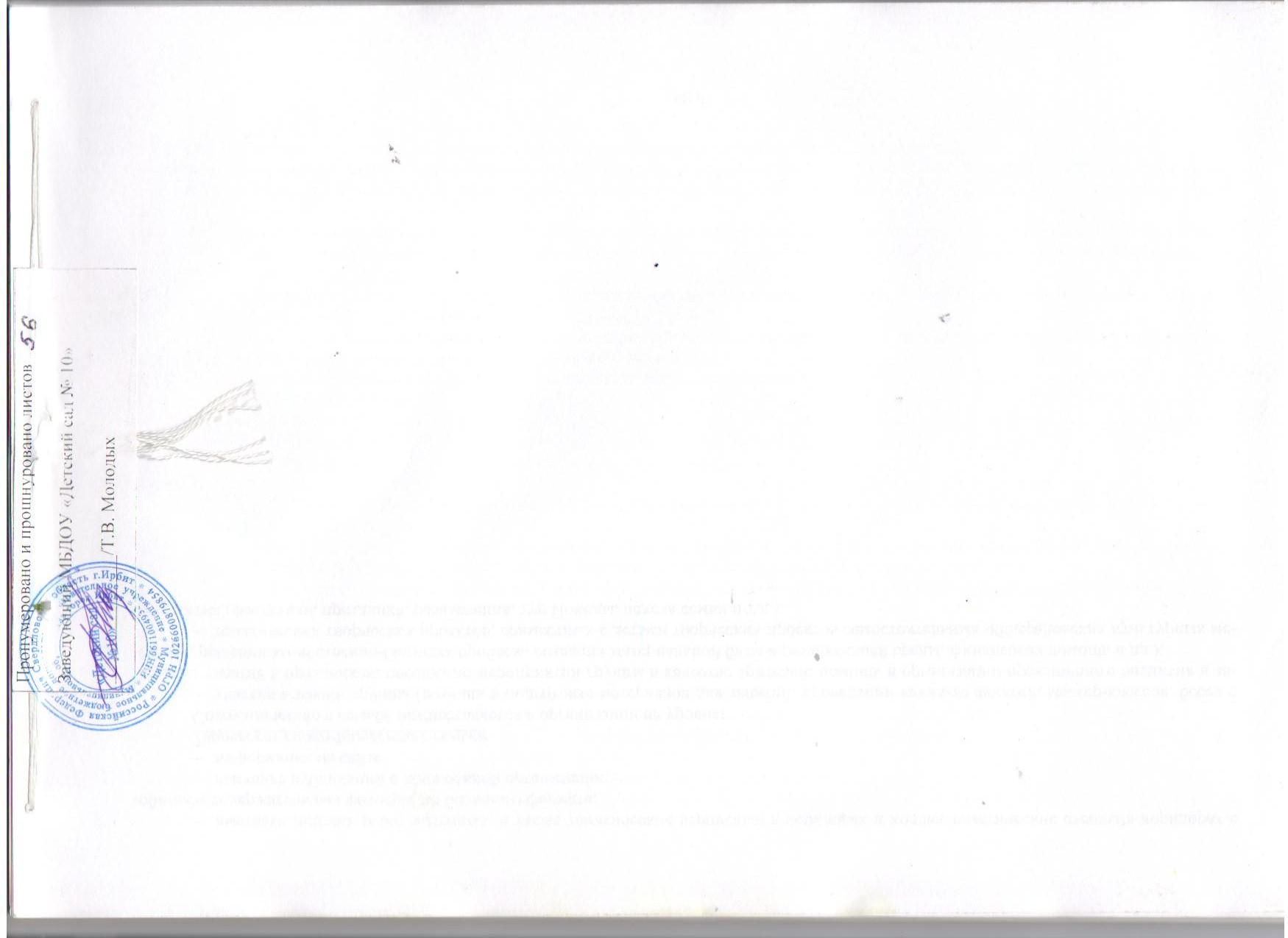 1.ЦЕЛЕВОЙ РАЗДЕЛ1.1.Пояснительная записка1.1.1.Цели и задачи реализации Программы1.1.2.Принципы и подходы к формированию Программы 1.1.3.Значимые для разработки и реализации Программы характеристики, в том числе характеристики особенностей развития детей дошкольного возраста1.2.Планируемые результаты освоения ПрограммыЧАСТЬ, ФОРМИРУЕМАЯ УЧАСТНИКАМИ ОБРАЗОВАТЕЛЬНЫХ ОТНОШЕНИЙ2.СОДЕРЖАТЕЛЬНЫЙ РАЗДЕЛ2.1.Описание образовательной деятельности в соответствии с направлениями развития ребенка, представленными в пяти образовательных областях2.2.Формы, способы, методы и средства реализации Программы с учётом возрастных и индивидуальных особенностей воспитанников, специфики их образовательных потребностей и интересов 2.3.Особенности образовательной деятельности разных видов и культурных практик2.4.Способы и направления поддержки детской инициативы2.5.Взаимодействие педагогического коллектива с семьями воспитанников2.6. Современные образовательные технологии воспитания и обучения детей дошкольного возраста2.7. Примерная циклограмма образовательной деятельности3.ОРГАНИЗАЦИОННЫЙ РАЗДЕЛ3.1. Организация развивающей предметно - пространственной среды3.2. Материально - техническое обеспечение 3.3. Режим дня и распорядок, структура НОД3.4. Особенности традиционных событий, праздников, мероприятий3.5. Програмно - методический комплексЧАСТЬ, ФОРМИРУЕМАЯ УЧАСТНИКАМИ ОБРАЗОВАТЕЛЬНЫХ ОТНОШЕНИЙ4. ДОПОЛНИТЕЛЬНЫЙ РАЗДЕЛПрезентация рабочей Программы ГруппаВозраст детейКоличествоМальчикиДевочкиНаполняемость по нормамФактическая наполняемостьГруппа раннего возраста1-2147 (50%)7 (50%)СодержаниеСовместная деятельностьРежимные моментыСамостоятельная1.Социализация, развитие общения, нравственное воспитаниеИнтегрированная деятельностьУпражненияИгры (дидактические, подвижные)РассматриваниеНаблюдение, Чтение, БеседаИгровые упражненияОбъяснениеРассматриваниеНапоминаниеИгры (дидактические, развивающие, подвижные)2. Ребенок в семье и сообществе, патриотическое воспитаниеИгровые занятия с использованием полифункционального игрового оборудованияИгровые упражненияИгры (дидактические, подвижные)Чтение, Беседа, ДосугИгровые упражненияНапоминаниеОбъяснениеНаблюдениеРазвивающие игрыИгры (дидактические, развивающие, подвижные)3.Самообслуживание, самостоятельность, трудовое воспитаниеСюжетно-ролевая играИгровые обучающие ситуацииНаблюдениеЦелевые прогулкиРазвивающие игрыСитуативный разговорЧтение, Беседы, Труд в уголке природыСюжетно-ролевая играИгровые обучающие ситуацииРассматриваниеНаблюдениеБеседаТрудовые поручениеДежурствоСюжетно-ролевая играНаблюдение4. Формирование основ безопасностиНаблюдениеДидактические игрыРассматривание, беседаИгровые обучающие ситуации,Проблемные ситуацииПоказ презентацийНаблюдение на прогулкеРассматриваниеБеседаИгровые упражненияОбъяснениеНапоминаниеИгры (дидактические, развивающие, подвижные)Сюжетно-ролевая играСодержаниеСовместная деятельностьРежимные моментыСамостоятельнаяРазвитие  познавательно-исследовательской деятельностиИнтегрированная деятельностьИгры (дидактические, подвижные)РассматриваниеНаблюдение, чтение, беседа, досугСюжетно-ролевая играНаблюдениеЧтениеИгра-экспериментированиеРазвивающая играЭкскурсияКонструированиеИсследовательская деятельностьРассказСоздание коллекцийПроектная деятельностьЭкспериментированиеПроблемная ситуацияИгровые упражненияОбъяснениеРассматриваниеНапоминаниеИгры (дидактические, развивающие)Приобщение к социокультурным ценностямИгровые упражненияИгры (дидактические)Чтение, беседа, досугИгровые упражненияНапоминаниеОбъяснениеНаблюдениеРазвивающие игрыИгры (дидактические, развивающие)Формирование элементарных математических представленийИгровые обучающие ситуацииНаблюдениеРазвивающие игрыСитуативный разговорЧтение, беседыИгровые обучающие ситуацииРассматриваниеБеседаИгры (дидактические, развивающие, обучающие)Ознакомление с миром природыНаблюдениеДидактические игрыРассматриваниеБеседаИгровые обучающие ситуации,Проблемные ситуацииПоказ презентацийНаблюдение на прогулкеРассматриваниеБеседаИгровые упражненияОбъяснениеНапоминаниеИгры (дидактические, развивающие, подвижные)СодержаниеСовместная деятельностьРежимные моментыСамостоятельнаяРазвитие речиИнтегрированная деятельностьУпражненияБеседа после чтенияРассматриваниеИгровая ситуацияДидактическая играИнтегративная деятельностьБеседа о прочитанномИгра-драматизацияПоказ настольного театраРазучивание стихотворенийТеатрализованная играРежиссерская играПроектная деятельностьИнтегративная деятельностьРешение проблемных ситуацийРазговор с детьмиИграИгровые упражненияОбъяснениеРассматриваниеНапоминаниеИгры (дидактические, развивающие, подвижные)Художественная литератураЧтениеРазучивание стихотворенийБеседа после чтенияИгра-драматизацияИгровые упражненияНапоминаниеОбъяснениеНаблюдениеРазвивающие игрыИгры (дидактические, развивающие, подвижные)СодержаниеСовместная деятельностьРежимные моментыСамостоятельнаяПриобщение к искусствуИнтегрированная деятельностьРассматриваниеЧтение, беседа, досугЗанятия (рисование, аппликация)ЭкспериментированиеРассматривание эстетически привлекательных объектов природы, быта, произведений искусстваИгры (дидактические, строительные, сюжетно-ролевые)Тематические досугиВыставки работ декоративно-прикладного искусства, репродукций произведений живописиПроектная деятельностьОбъяснениеРассматриваниеНапоминаниеИгры (дидактические, развивающие, подвижные)Изобразительная деятельностьИгровые упражненияИгры (дидактические, подвижные)Чтение, беседа Занятия (рисование, аппликация, конструирование, лепка)Изготовление украшений, декораций, подарков, предметов для игрНапоминаниеОбъяснениеРазвивающие игрыИгры (дидактические, развивающие, подвижные)Конструктивно-модельная деятельностьЗанятияСюжетно-ролевая играИгровые обучающие ситуацииРазвивающие игрыИгровые обучающие ситуацииРассматриваниеБеседаСюжетно-ролевая играМузыкально-художественная деятельностьДидактические игрыРассматриваниеБеседаПоказ презентацийдосугиРассматриваниеБеседаИгровые упражненияОбъяснениеНапоминаниеИгры (дидактические, развивающие, подвижные)СодержаниеСовместная деятельностьРежимные моментыСамостоятельнаяФормирование начальных представлений о здоровом образе жизниИнтегрированная деятельностьУпражненияИгры (дидактические, подвижные)РассматриваниеЧтение, беседа, досугУтренняя гимнастикаСовместная деятельность взрослого и детей тематического характераИграКонтрольно-диагностическая деятельностьДвигательная активность в течение дняИгровые упражненияОбъяснениеНапоминаниеИгры (дидактические, развивающие, подвижные)Физическая культураИгровые занятия с использованием полифункционального игрового оборудованияИгровые упражненияИгры (дидактические, подвижные)Чтение, беседа, досугИгровая беседа с элементами движенийУтренняя гимнастикаСовместная деятельность взрослого и детей тематического характераИграКонтрольно-диагностическая деятельностьФизкультурное занятиеСпортивные и физкультурные досугиСпортивные состязанияДвигательная активность в течение дняИгровые упражненияНапоминаниеОбъяснениеПодвижные, спортивные игрыИгры (дидактические, развивающие, подвижные, спортивные)СрокиНазвание мероприятияФорма работыСентябрьЗнакомство родителей с задачами образовательной деятельности и возрастными особенностями детейАдаптационный периодСовместные игры на свежем воздухеОдежда детей в осенний периодПравильное питание – залог здоровьяРодительское собрание на тему «Будем знакомы»КонсультацияУчастие родителей в организации прогулкиИнформационный уголокСоветы родителямОктябрьДары осениБезопасность дорожного движенияРазвивающие игрушки и их значение для развития мелкой моторики детей раннего возрастаИгры на свежем воздухеФотовыставкаШирма «Как предостеречь ребенка от несчастного случая»Выставка развивающих  игр и игрушекСтенгазета «С участием родителей»НоябрьИгровой уголок моего ребенка«Прибираю игрушки сам»Сказка в жизни детейДень материФотовыставкаИнформационный уголок «Советы родителям»Показ кукольного спектакля по сказке «Колобок», с участием родителейПоздравления в информационном уголкеДекабрьБезопасность детей домаПоиграй со мною мамаСнежные фигуры на участкеСкоро, скоро Новый год!Проект «Мой дом моя крепость»Родительское собрание на тему «Игра не забава»Творческая мастерская в гостях у детского садаУчастие родителей в оформлении группы к новому годуЯнварьРазвитие речи и познавательного интереса у детей раннего возраста через фольклор с использованием игрушкиУчимся наблюдатьОсторожно горка!Советы родителям (сайт)Информационный уголокИнформационный уголокФевральБеседа за круглым столомПрофилактика простудных заболеванийСовместные игры в детском саду и домаРодительское собрание. Семинар-практикум «Игры и упражнения для развития речи детей раннего возраста»Советы наших бабушекИгротека для родителейМартБезопасность ребенка в детском садуВот какая мама, загляденье прямо!Закаливание детейВитамины и их значения для здоровья малышейБеседа с родителями, «Какие игрушки и личные вещи давать ребенку в детский сад»ФотоальбомОбмен семейным опытомПапка-передвижкаАпрельФормирование культуры здоровья у детей раннего возрастаРежим и его значение для здоровья детейРазвивалки под рукой (развитие мелкой моторики)Информационный уголокШирма «Режим дня»Выставка для родителейМайПодведение итогом учебного годаПодготовка к летнему-оздоровительному сезонуОсторожно клещи!Профилактика кишечных заболеваний Родительское собраниеУчастие родителей в изготовлении пособий для двигательной активности детей на участкеИнформационный уголокСоветы доктораТехнологияЭлемент технологииЦельЗдоровье сберегающие технологии обучения здоровому образу жизни: пальчиковые  игры, артикуляционная, релаксация, дыхательная гимнастикаЦелью здоровье сберегающих технологий является обеспечение ребенку возмож-ности сохранения здоровья, формирование у него необходимых знаний, умений, навыков по здоровому образу жизни.Выделяют (применительно к ДОУ) следующую классификацию здоровьесберега-ющих технологий:медико-профилактические (обеспечивающие сохранение и приумножение здоро-вья детей под руководством медицинского персонала в соответствии с медицин-ским требованиями и нормами, с использованием медицинских средств - техноло-гии организации мониторинга здоровья дошкольников,  контроля за питанием детей, профи­лактических мероприятий, здоровьесберегающей среды в ДОУ);физкультурно-оздоровительные (направленные на физическое развитие и укреп-ление здоровья ребенка - технологии развития физических качеств, закаливания, дыхатель­ной гимнастики и др.);обеспечения социально-психологического благополучия ребенка (обеспечиваю-щие психическое и социальное здоровье ребенка и направленные на обеспечение эмоциональной комфортности и позитивного психологического самочувствия ребенка в процессе общения со сверстниками и взрослыми в детском саду и семье; технологии психолого-педагогического сопровождения развития ребенка в педагогическом процессе ДОУ);здоровьесбережения и здоровьеобогащения педагогов (направленные на развитие культуры здоровья педагогов, в том числе культуры профессионального здоровья, на развитие потребности к здоровому образу жизни; сохранения и стимулирова-ния здоровья (технология использования подвижных и спортивных игр, гимнастика (для глаз, дыхательная и др.), ритмопластика, динамические паузы, релаксация);образовательные (воспитания культуры здоровья дошкольников, личностно-ориентированного воспитания и обучения);обучения здоровому образу жизни (технологии использования физкультурных занятий, коммуникативные игры, проблемно-игровые (игротренинги, игротерапия), самомассаж); коррекционные (арт-терапия, технология музыкального воздействия, сказкотерапия, психогимнастики и др.)К числу здоровьесберегающих педагогических технологий следует отнести и педагогическую технологию активной сенсорно-развивающей среды, под которой понимается системная совокупность и порядок функционирования всех личностных инструментальных и методологических средств, используемых для достижения педагогических целей.Технология исследовательской деятельности Экспериментирование с песком и водойЦель исследовательской деятельности в детском саду - сформировать у дошколь-ников основные ключевые компетенции, способность к исследовательскому типу мышления.Надо отметить, что  при организации работы над творческим проектом воспитан-никам предлагается проблемная задача, которую можно решить, что-то исследуя или проводя эксперименты.Содержание познавательно-исследовательской деятельностиОпыты (экспериментирование)Состояние и превращение вещества.Движение воздуха, воды.Свойства почвы и минералов.Условия жизни растений.Коллекционирование (классификационная работа)Игровая технологияКубики «Никитина», блоки «Дьенеша»Строится как целостное образование, охватывающее определенную часть учебного процесса и объединенное общим содержанием, сюжетом, персонажем. В нее включаются последовательно:игры и упражнения, формирующие умение выделять основные, характерные признаки предметов, сравнивать, сопоставлять их;группы игр на обобщение предметов по определенным признакам;группы игр, в процессе которых у дошкольников развивается умение отличать реальные явления от нереальных;группы игр, воспитывающих умение владеть собой, быстроту реакции на слово, фонематический слух, смекалку и др.Составление игровых технологий из отдельных игр и элементов - забота каждого воспитателя.Обучение в форме игры может и должно быть интересным, занимательным, но не развлекательным. Для реализации такого подхода необходимо, чтобы образовательные технологии, разрабатываемые для обучения дошкольников, содержали четко обозначенную и пошагово описанную систему игровых заданий и различных игр с тем чтобы, используя эту систему, педагог мог быть уверенным в том, что в результате он получит гарантированный уровень усвоения ребенком того или иного предметного содержания. Безусловно, этот уровень достижений ребенка должен диагностироваться, а используемая педагогом технология должна обеспечивать эту диагностику соответствующими материалами.В деятельности с помощью игровых технологий у детей развиваются психические процессы.Игровые технологии тесно связаны со всеми сторонами воспитательной и образовательной работы детского сада и решением его основных задач. Некоторые современные образовательные программы предлагают использовать народную игру как средство педагогической коррекции поведения детей.ТемаРазвернутое содержание работыВарианты итоговыхмероприятийДетский сад (4-я неделя августа - 1-я неделя сентября)Адаптировать детей к условиям детского сада. Познакомить с детским садом как ближайшим социальным окружением ребенка (помещением и оборудованием группы: личный шкафчик, кроватка, игрушки и пр.). Познакомить с детьми, воспитателем. Способствовать формированию положительных эмоций по отношению к детскому саду, воспитателю, детям. Осень (2-я–4-я недели сентября)Формировать элементарные представления об осени (сезонные изменения в природе, одежде людей, на участке детского сада). Дать первичные представления о сборе урожая, о некоторых овощах, фруктах, ягодах, грибах. День дошкольного работника (4-я недели сентября)Формирование первичных представлений и положительного отношения к профессии воспитателя, другим профессиям дошкольных работников, детскому саду как ближайшему социуму.Организовывать все виды детской деятельности (игровой, коммуникативной, трудовой, познавательно исследовательской, продуктивной, музыкально художественной, чтения) вокруг темы детского сада.Сюжетно – ролевая игра «Детский сад»Я в мире человек(1-я–2-я недели октября)Формировать первичное понимание того, что такое хорошо и что такое плохо; начальные представления о здоровом образе жизни.Создание коллективного плаката с фотографиями детей.Осенняя неделя добра (1-я неделя октября)Развитие трудовой деятельности. Совершенствовать навыки самообслуживания и в хозяйственно бытовом труде. Приучать детей самостоятельно поддерживать порядок в групповой комнате и на участке детского сада.Фотостенд«Маленькиепомощники»Новогодний праздник (3-я неделя ноября - 4-я неделя декабря)Организовывать все виды детской деятельности (игровой, коммуникативной, трудовой, познавательно-исследовательской, продуктивной, музыкально-художественной, чтения) вокруг темы. Нового года и новогоднего праздника.Новогодний утренник.День матери(3-я неделя ноября)Воспитание чувства любви и уважения к матери, желания помогать ей, заботиться о ней. Организовывать все виды детской деятельности (игровой, коммуникативной, трудовой,познавательной-исследовательской,продуктивной,музыкально-художественой. Чтения вокруг темы «День матери»Зима (1-я–4-я недели января)Формировать элементарные представления о зиме (сезонные изменения в природе, одежде людей, на участке детского сада). Праздник «Зима».Народная игрушка(2-я–4-я недели марта)Знакомить с народным творчеством на примере народных игрушек.Знакомить с устным народным творчеством (песенки, потешки и др.).Использовать фольклор при организации всех видов детской деятельности.Игры-забавы.Праздник народной игрушки.Весна (1-я–4-я недели апреля)Формировать элементарные представления о весне (сезонные изменения в природе, одежде людей, на участке детского сада).Развлечение  в группе «На лужайке»Неделя пожарнойбезопасности(4-я неделя апреля)Организовывать все виды детской деятельности (игровой, коммуникативной, трудовой, познавательно исследовательской, продуктивной, музыкально художественной, чтения) вокруг темы пожарная безопасность. Чтение сказки «Кошкин дом».Лето (1-я–4-я недели мая)Формировать элементарные представления о лете (сезонные изменения в природе, одежде людей, на участке детского сада).Расширять знания о домашних животных и птицах, об овощах, фруктах, ягодах. Знакомить с некоторыми особенностями поведения лесных зверей и птиц летом.Познакомить с некоторыми животными жарких стран.Праздник «Лето».В летний период детский сад работает в каникулярном режиме (1-я неделя июня - 3-я неделя августа).В летний период детский сад работает в каникулярном режиме (1-я неделя июня - 3-я неделя августа).В летний период детский сад работает в каникулярном режиме (1-я неделя июня - 3-я неделя августа).№ п/пНаименование помещениеОборудование, материалы Количество1СпальняКровать20Стол1Стул1Шкаф для методических пособий3Стол детский12ПриемнаяШкаф для одежды 5секционный5скамейка2Стол 1Шкаф для одежды1Полка для обуви13Санитарная комнатаУнитазы3Раковины3Шкаф для хранения инвентаря1Зеркало1Шкаф для полотенец21Водонагреватель14БуфетнаяШкаф для посуды2Раковины2Стол 1стул для взрослых2Сушка для посуды25ГрупповаяСтол обеденный5Стул детский22Игровой стеллаж1Шкаф для игр3Мольберт1Ширма 3х-рамочная1Магнитная доска1Столы для игр2Магнитофон 1Полочка для детских книг1диван детский2полка для игр напольная3кухня детская1табурет детский4кровать для кукол1ЗоныМатериалы и оборудованияСпокойная Стол, диван, мягкие подушечки, Книги по возрасту и сезонной тематике, подборка мягких игрушек (антистрессовые игрушки), ширма, переносной книжный уголок.АктивнаяФизическое развитие - Шведская стенка, лошадки, рули, кегли, мячи, мешочки для метания, змея, божьи коровки для перешагивания, погремушки, ленты на кольцах, флажки, бубен, барабан, колокольчик.Атрибуты для подвижных игр – шапочки, маски животных, дуга для подрезания, наклонные и ребристые доски, канат, корректирующие дорожки для профилактики плоскостопия, сухой бассейн, каталки, машины.Конструирование – настольный, резиновый конструктор; строитель (крупный, деревянный), строитель пластмассовый (крупный), ЛЕГО (крупный, мелкий), игрушки резиновые, Музыкальные игрушки, магнитофон, диски, колонка, фонотека, чудесный мешочек, солнышко и дождик, угадайка, ширма для кукольного театра, Театры - настольный, кукольный, фланелеграф, магнитные сказки.Игрушки транспортные (тележки, машины разных размеров и назначения).Игрушки, изображающие предметы труда и быта. Ролевые атрибуты к играм – имитациям и сюжетно – ролевым, отображающим простые жизненные ситуации и действия. (Например, «Шофер»).Игрушки – двигатели (коляски; автомобили (15-20 см)).Зона для сюжетной игры – приготовление еды.Кукольный уголок: гостиная – комната: мягкая мебель.Спальня: кроватки Кухня: кухонный стол, стулья, кран, плита, шкаф для посуды, набор кухонной посуды, элементы домашней, гладильная доска, сумочки, ряженые, муляжи – овощи и фрукты.Магазин: весы, бутылочки маленьких размеров из пластикаБольница.АктивнаяМатериалы, связанные с тематикой по ОБЖ и ПДД (иллюстрации, игры).Макет улицы, «Светофор»,  Дидактические игры «Транспорт»; «Собери знак» и т.д.Иллюстрации и предметы, изображающие опасные Инструменты, набор  картинок транспорт, пазлы по ПДД, Комплект карточек «Пожарная безопасность»Комплект карточек «Безопасность на дороге» Комплект карточек «ОБЖ безопасное общение»Деловая Геометрические плоскостные фигуры и объёмные формы (шар, куб, круг, квадрат).Лото, домино в картинках.Предметные и сюжетные картинки, тематические наборы картинок (одежда, обувь, мебель, посуда, овощи, животные, игрушки, транспорт).Крупная геометрическая мозаика.Предметы и игрушки, различные по цвету и размеру, по форме и размеру.Пирамидки на конусной основе из колец одного размера, чередующихся в определенной последовательности двух или трех цветов, из уменьшающихся по размеру одноцветных колец.Напольная пирамида.Материал на развитие мелкой моторики кистей рук (шнуровки, бусы).Наборы разрезных картинок (2 -4 части).Кубики с предметными картинками.Домик с отверстиями и соответствующими вкладышами геометрических фигур.Коробки разных размеров, пузырьки пластмассовые, банки с закручивающимися крышками.Мозаика (восьмигранная, цветная, крупная).Игрушки - забавы с зависимостью эффекта от действия (неваляшка).Набор шумовых коробочек.Наборы разрезных и парных картинок.Чудесный мешочек.Пазлы.Настольно-печатные игрыДеловая Цветные карандаши (восковые), фломастеры, трафареты, линейка, раскраски, белая бумага, Коврограф «Цветной человек»,Деловая Ёмкости для воды и песка, набор для экспериментирования с водой, природный материал, носочки с различными наполителями.Режимный моментОбразовательная деятельность в режимных моментахВремя/ ДлительностьУтренний приемдетей, игры,общениеОбеспечение постепенного вхождения ребенку в жизнь детского сада; создание спокойного психологически комфортного настроя для каждого ребенка;способствовать укреплению интимно-личностного контакта воспитателя с каждым ребенком;содействовать формированию у детей чувства общности.Игры (самообслуживание или бытовой труд и др.)Общение детей по интересам. Беседы с детьми.Наблюдения, труд.Гимнастика (артикуляционная, дыхательная, пальчиковая): физиологическая активизация организма ребенка.Индивидуальная работа с детьми. Самостоятельная деятельность детей.7.30 – 08.00Утренний приемдетей, игры,общениеОбеспечение постепенного вхождения ребенку в жизнь детского сада; создание спокойного психологически комфортного настроя для каждого ребенка;способствовать укреплению интимно-личностного контакта воспитателя с каждым ребенком;содействовать формированию у детей чувства общности.Игры (самообслуживание или бытовой труд и др.)Общение детей по интересам. Беседы с детьми.Наблюдения, труд.Гимнастика (артикуляционная, дыхательная, пальчиковая): физиологическая активизация организма ребенка.Индивидуальная работа с детьми. Самостоятельная деятельность детей.30минУтренняягимнастика Физическая активность. Разные комплексы гимнастики: игровая, корригирующая, беговая, гимнастика с предметами. Музыкальное сопровождение08.00- 08.05Утренняягимнастика Физическая активность. Разные комплексы гимнастики: игровая, корригирующая, беговая, гимнастика с предметами. Музыкальное сопровождение5-6 минПодготовка к приему пищи.Завтрак.Формирование гигиенических навыков подготовки к приему пищи (внешний вид, чистые руки). Самообслуживание. Умывание прохладной водой. Фольклорное, литературно-художественное сопровождение. Формирование культуры еды. Самообслуживание (соблюдение правил приема пищи, правильное пользование столовыми приборами). Этикетные формы приема пищи8.05 - 8.35Подготовка к приему пищи.Завтрак.Формирование гигиенических навыков подготовки к приему пищи (внешний вид, чистые руки). Самообслуживание. Умывание прохладной водой. Фольклорное, литературно-художественное сопровождение. Формирование культуры еды. Самообслуживание (соблюдение правил приема пищи, правильное пользование столовыми приборами). Этикетные формы приема пищи30 мин.Игры, самостоятельная деятельностьСамостоятельная (свободная) деятельность детей.Обеспечение условий для переноса в свободную деятельность знаний, умений и навыков детей, полученных в разных формах образовательной деятельности. Обогащенная пространственная предметно-развивающая среда, адекватная теме дня, интересам детей. Самодеятельные игры детей, организованные по собственной инициативе.8.35 – 09.00Игры, самостоятельная деятельностьСамостоятельная (свободная) деятельность детей.Обеспечение условий для переноса в свободную деятельность знаний, умений и навыков детей, полученных в разных формах образовательной деятельности. Обогащенная пространственная предметно-развивающая среда, адекватная теме дня, интересам детей. Самодеятельные игры детей, организованные по собственной инициативе.25 минНепрерывнаяобразовательнаядеятельность(НОД) (общая длительность, включая перерыв)Специально организованная непрерывная образовательная деятельность (НОД),осуществляемая в процессе организации различных видов детской деятельности. Образовательные ситуации на игровой основе. Обучение, воспитание иразвитие детей в различных видах общения и деятельности с учетом их возрастных, индивидуальных психологических и физиологических особенностей.09.00 – 09.30по подгруппам
20 мин.(10/10)Перерыв междупериодами НОДДинамическая пауза. Двигательная, игровая активность. Профилактика психоэмоционального, двигательного  и зрительного напряжения. Физические упражнения и малоподвижные игры. Зрительные упражнения и координаторы.Художественное слово. Музыкальное сопровождение.не менее 10 мин.Подготовка кпрогулке.Прогулка.Возвращение с прогулкиФормирование навыков самообслуживания.Закрепление алгоритма последовательности одевания, раздевания (уход за одеждой и обувью).Художественное слово (пословицы, поговорки, загадки, стихи). Создание радостного, приподнятого настроения.Укрепление здоровья детей и оптимизация двигательной активности. Создание условий для разнообразной самостоятельной двигательной активности; дидактические игры; подвижные игры.Развитие художественно-эстетического восприятия детей к окружающей действительности. Развитие познавательных интересов детей. Познавательные беседы, наблюдения, элементы экспериментирования, опыты. Индивидуальная работа с детьми.Самодеятельные игры детей по интересам.Игры с выносным материалом.09.30 – 11.15Подготовка кпрогулке.Прогулка.Возвращение с прогулкиФормирование навыков самообслуживания.Закрепление алгоритма последовательности одевания, раздевания (уход за одеждой и обувью).Художественное слово (пословицы, поговорки, загадки, стихи). Создание радостного, приподнятого настроения.Укрепление здоровья детей и оптимизация двигательной активности. Создание условий для разнообразной самостоятельной двигательной активности; дидактические игры; подвижные игры.Развитие художественно-эстетического восприятия детей к окружающей действительности. Развитие познавательных интересов детей. Познавательные беседы, наблюдения, элементы экспериментирования, опыты. Индивидуальная работа с детьми.Самодеятельные игры детей по интересам.Игры с выносным материалом.1ч 80минПодготовка кприему пищи.Обед.Подготовка ко сну.Формирование гигиенических навыков подготовки к приему пищи. Формирование культуры еды. Формирование навыков культурного поведения за столом (соблюдение правил приема пищи, правильное пользование столовыми приборами). Формы этикета.Формирование (соблюдение) гигиенических навыков подготовки ко сну (гигиенические процедуры, настрой). Чтение знакомых произведений. Аудиозаписи спокойной музыки. Релаксационная подготовка (успокоение, настрой на сон).11.15 – 11.50Подготовка кприему пищи.Обед.Подготовка ко сну.Формирование гигиенических навыков подготовки к приему пищи. Формирование культуры еды. Формирование навыков культурного поведения за столом (соблюдение правил приема пищи, правильное пользование столовыми приборами). Формы этикета.Формирование (соблюдение) гигиенических навыков подготовки ко сну (гигиенические процедуры, настрой). Чтение знакомых произведений. Аудиозаписи спокойной музыки. Релаксационная подготовка (успокоение, настрой на сон).35 мин.Дневной сонВосстановление психофизического потенциала ребенка.Воспитание потребности в здоровом образе жизни.Температурный режим – 17-19 градусов. Местное проветривание. Режим тишины.12.00 –15.00Дневной сонВосстановление психофизического потенциала ребенка.Воспитание потребности в здоровом образе жизни.Температурный режим – 17-19 градусов. Местное проветривание. Режим тишины.3 часаПостепенный подъем,закаливающиепроцедурыСоздание условий для постепенного физиологического пробуждения детей. Физиологическая активизация организма ребенка. Воспитание потребности в здоровом образе жизни. Гимнастика пробуждения «ленивая» гимнастика. Тренажерные дорожки. Закаливающие процедуры. Музыкальное сопровождение. Художественное слово.15.00 – 15.20Постепенный подъем,закаливающиепроцедурыСоздание условий для постепенного физиологического пробуждения детей. Физиологическая активизация организма ребенка. Воспитание потребности в здоровом образе жизни. Гимнастика пробуждения «ленивая» гимнастика. Тренажерные дорожки. Закаливающие процедуры. Музыкальное сопровождение. Художественное слово.20 мин.Подготовка к приему пищи.Полдник.Формирование навыков самообслуживания.Формирование гигиенических навыков (умывание). Соблюдение алгоритмизации технологии выполнения гигиенических процедур.Совершенствование навыков культурного поведения за столом15.20 –15.40Подготовка к приему пищи.Полдник.Формирование навыков самообслуживания.Формирование гигиенических навыков (умывание). Соблюдение алгоритмизации технологии выполнения гигиенических процедур.Совершенствование навыков культурного поведения за столом20 минИгры, общениеСамостоятельнаядеятельность поинтересам ивыбору детейСамостоятельная (свободная) деятельность детей.Обеспечение условий для переноса в свободную деятельность знаний, умений и навыков детей, полученных в разных формах образовательной деятельности. Обогащенная пространственная предметно-развивающая среда, адекватная теме дня, интересам детей. Самодеятельные игры детей, организованные по собственной инициативе.Индивидуальная работа. Проблемные ситуации. Интегрированная деятельность в центрах развития детей по интересам. Чтение художественной и познавательной литературы, прослушивание аудиозаписей (сказки, стихи, спектакли). Сюжетно- ролевые игры. Мастерские. Экспериментирование.15.40 – 16.00Игры, общениеСамостоятельнаядеятельность поинтересам ивыбору детейСамостоятельная (свободная) деятельность детей.Обеспечение условий для переноса в свободную деятельность знаний, умений и навыков детей, полученных в разных формах образовательной деятельности. Обогащенная пространственная предметно-развивающая среда, адекватная теме дня, интересам детей. Самодеятельные игры детей, организованные по собственной инициативе.Индивидуальная работа. Проблемные ситуации. Интегрированная деятельность в центрах развития детей по интересам. Чтение художественной и познавательной литературы, прослушивание аудиозаписей (сказки, стихи, спектакли). Сюжетно- ролевые игры. Мастерские. Экспериментирование.20 минНепрерывная образовательная деятельность, самостоятельная деятельность детей Обучение, воспитание и развитие детей в различных видах общения и деятельности с учетом их возрастных, индивидуальных психологических и физиологических особенностей.Самостоятельная (свободная) деятельность детей16.00 – 16.30Непрерывная образовательная деятельность, самостоятельная деятельность детей Обучение, воспитание и развитие детей в различных видах общения и деятельности с учетом их возрастных, индивидуальных психологических и физиологических особенностей.Самостоятельная (свободная) деятельность детей30 мин.Подготовка кпрогулке.Прогулка.Формирование навыков самообслуживания.Оказание помощи друг другу (помощь воспитателя и наиболее активных детей), мотивация на прогулку (содержание, проблемные ситуации). Художественное слово (загадки, потешки, стихи). Укрепление здоровья детей и совершенствование основных видов движений.Коллекционирование. Реализация проектов. Решение ситуативных задач Конструирование.Подвижные игры, наблюдения по инициативе детей или воспитателя. Свободная самостоятельная деятельность детей.Индивидуальная работа с детьми16.30 -17.30Подготовка кпрогулке.Прогулка.Формирование навыков самообслуживания.Оказание помощи друг другу (помощь воспитателя и наиболее активных детей), мотивация на прогулку (содержание, проблемные ситуации). Художественное слово (загадки, потешки, стихи). Укрепление здоровья детей и совершенствование основных видов движений.Коллекционирование. Реализация проектов. Решение ситуативных задач Конструирование.Подвижные игры, наблюдения по инициативе детей или воспитателя. Свободная самостоятельная деятельность детей.Индивидуальная работа с детьми1 час Самостоятельнаядеятельностьдетей, уход домойСамостоятельная (свободная) деятельность детейОбеспечение условий для переноса в свободную деятельность знаний, умений и навыков детей, полученных в разных формах образовательной деятельности. Обогащенная пространственная предметно-развивающая среда, адекватная теме дня, интересам детей. Самодеятельные игры детей, организованные по собственной инициативе.Взаимодействие с родителями. Рассказы воспитателя о детях, результатах дня и о предстоящем дне.17.30 – 18.00Самостоятельнаядеятельностьдетей, уход домойСамостоятельная (свободная) деятельность детейОбеспечение условий для переноса в свободную деятельность знаний, умений и навыков детей, полученных в разных формах образовательной деятельности. Обогащенная пространственная предметно-развивающая среда, адекватная теме дня, интересам детей. Самодеятельные игры детей, организованные по собственной инициативе.Взаимодействие с родителями. Рассказы воспитателя о детях, результатах дня и о предстоящем дне.30мин.Итого: реализация образовательной деятельности (ООП ДО) в течении всего времени пребывания детей в ДОУИтого: реализация образовательной деятельности (ООП ДО) в течении всего времени пребывания детей в ДОУ7.30 – 18.00 10,5 часовДлительность времени на самостоятельную деятельность не менее – 3 часов в течение дня.Длительность времени на прогулку – 2,5 – 3 часов в течение дняДлительность времени на самостоятельную деятельность не менее – 3 часов в течение дня.Длительность времени на прогулку – 2,5 – 3 часов в течение дняДлительность времени на самостоятельную деятельность не менее – 3 часов в течение дня.Длительность времени на прогулку – 2,5 – 3 часов в течение дняРежимный моментОбразовательная деятельность в режимных моментахВремяУтренний приемдетей, игры,общениеОбеспечение постепенного вхождения ребенку в жизнь детского сада; создание спокойного психологически комфортного настроя для каждого ребенка;способствовать укреплению интимно-личностного контакта воспитателя с каждым ребенком; содействовать формированию у детей чувства общности.Игры (дидактические, настольно-печатные, сюжетно - ролевые, игры малой подвижности), самообслуживание или бытовой труд и др. Общение детей по интересам.Наблюдения, труд. Самостоятельная деятельность детей07.30 –08.00Утренняягимнастика Физическая активность. Разные комплексы гимнастики: игровая, корригирующая, беговая, гимнастика с предметами. Музыкальное сопровождение08.00 – 08.05Подготовка к приему пищи.Завтрак.Формирование гигиенических навыков подготовки к приему пищи (внешний вид, чистые руки). Самообслуживание. Умывание прохладной водой. Фольклорное, литературно-художественное сопровождение. Формирование культуры еды. Самообслуживание. (соблюдение правил приема пищи, правильное пользование столовыми приборами). Этикетные формы приема пищи8.05 – 8.35Игры, самостоятельная деятельностьСамостоятельная (свободная) деятельность детей.Обеспечение условий для переноса в свободную деятельность знаний, умений и навыков детей, полученных в разных формах образовательной деятельности. Обогащенная пространственная предметно-развивающая среда, адекватная теме дня, интересам детей. Самодеятельные игры детей, организованные по собственной инициативе.8.35 – 09.00Непрерывнаяобразовательнаядеятельность(НОД)(общая длительность)Специально организованная непрерывная образовательная деятельность (НОД),осуществляемая в процессе организации различных видов детской деятельности. Образовательные ситуации на игровой основе. Обучение, воспитание иразвитие детей в различных видах общения и деятельности с учетом их возрастных, индивидуальных психологических и физиологических особенностей.(музыкальное, физкультурное)09.00 – 09.10Самостоятельная деятельностьСамостоятельная (свободная) деятельность детей.Обеспечение условий для переноса в свободную деятельность знаний, умений и навыков детей, полученных в разных формах образовательной деятельности. Обогащенная пространственная предметно-развивающая среда, адекватная теме дня, интересам детей. Самодеятельные игры детей, организованные по собственной инициативе.09.10  – 9.25Подготовка кпрогулке.Прогулка.Формирование навыков самообслуживания.Закрепление алгоритма последовательности одевания, раздевания (уход за одеждой и обувью).Художественное слово (пословицы, поговорки, загадки, стихи). Создание радостного, приподнятого настроения.Укрепление здоровья детей и оптимизация двигательной активности. Создание условий для разнообразной самостоятельной двигательной активности; дидактические игры; подвижные игры.Развитие художественно-эстетического восприятия детей к окружающей действительности. Развитие познавательных интересов детей. Познавательные беседы, наблюдения, элементы экспериментирования, опыты. Индивидуальная работа с детьми.Самодеятельные игры детей по интересам.Игры с выносным материалом.09.25 – 11.00Возвращение спрогулки,самостоятельная деятельностьРазвитие художественно-эстетического восприятия детей к окружающей действительности. Развитие познавательных интересов детей. Познавательные беседы, наблюдения, элементы экспериментирования, опыты. Индивидуальная работа с детьми.Самодеятельные игры детей по интересам.11.00 – 11.20Подготовка кприему пищи.Обед.Подготовка ко сну.Формирование гигиенических навыков подготовки к приему пищи. Формирование культуры еды. Формирование навыков культурного поведения за столом (соблюдение правил приема пищи, правильное пользование столовыми приборами). Формы этикета.Формирование (соблюдение) гигиенических навыков подготовки ко сну (гигиенические процедуры, настрой). Чтение знакомых произведений.Аудиозаписи спокойной музыки. Релаксационная подготовка (успокоение, настрой на сон).11.20 – 12.00Дневной сонВосстановление психофизического потенциала ребенка.Воспитание потребности в здоровом образе жизни.Температурный режим – 17-19 градусов. Местное проветривание. Режим тишины.12.00 –15.20Постепенный подъем,закаливающиепроцедурыСоздание условий для постепенного физиологического пробуждения детей. Физиологическая активизация организма ребенка. Воспитание потребности в здоровом образе жизни. Гимнастика пробуждения «ленивая» гимнастика. Тренажерные дорожки. Закаливающие процедуры. Музыкальное сопровождение. Художественное слово.15.20 – 15.30Подготовка кприему пищи.Полдник.Формирование навыков самообслуживания.Формирование гигиенических навыков (умывание,). Соблюдение алгоритмизации технологии выполнения гигиенических процедур.Совершенствование навыков культурного поведения за столом15.30 –15.40Игры, общениеСамостоятельнаядеятельность поинтересам ивыбору детейСамостоятельная (свободная) деятельность детей.Обеспечение условий для переноса в свободную деятельность знаний, умений и навыков детей, полученных в разных формах образовательной деятельности. Обогащенная пространственная предметно-развивающая среда, адекватная теме дня, интересам детей. Самодеятельные игры детей, организованные по собственной инициативе.Индивидуальная работа. Проблемные ситуации. Интегрированная деятельность в центрах развития детей по интересам. Чтение художественной и познавательной литературы, прослушивание аудиозаписей (сказки, стихи, спектакли). Сюжетно - ролевые игры. Мастерские. Экспериментирование.15.40 – 16.30Подготовка кпрогулке.Прогулка.Уход домойФормирование навыков самообслуживания.Оказание помощи друг другу (помощь воспитателя и наиболее активных детей), мотивация на прогулку (содержание, проблемные ситуации). Художественное слово (загадки, потешки, стихи). Укрепление здоровья детей и совершенствование основных видов движений.Коллекционирование. Реализация проектов. Решение ситуативных задач Конструирование.Подвижные игры, наблюдения по инициативе детей или воспитателя. Свободная самостоятельная деятельность детей.Индивидуальная работа с детьми16.30 –18.007.30 – 18.0010,5 часовИтого: Итого: 7.30 – 18.0010,5 часовКоличество занятий в неделю (учебного времени в минутах)Общее время в неделю10 мин * 10 НОД = 100 мин1 час Дни неделиПонедельник ВторникСреда ЧетвергПятницаНОДМузыка9.00 - 9.10Развитие речиI подгруппа9.00 – 9.10II подгруппа9.20-9.30Развитие речиI подгруппа9.00 – 9.10II подгруппа9.20-9.30ФЦКМ I подгруппа9.00 – 9.10II подгруппа9.20-9.30Развитие движенийI подгруппа9.40 – 9.50II подгруппа10.00-10.10Игра-занятие состроительным материаломI подгруппа9.20 – 9.30II подгруппа9.40-9.50Развитие движенийI подгруппа9.40 – 9.50II подгруппа10.00-10.10Игра-занятиес дидактическимматериалом I подгруппа16.00 – 16.10II подгруппа16.20-16.30Игра-занятиес дидактическимматериалом I подгруппа9.40 – 9.50II подгруппа10.00-10.10Музыка 9.00 –9.10№ п/п1.День знаний2.Осенины3.День ребенка (20 ноября)4.День матери(27 ноября)5.Новый год6.8 марта7.День защиты детей(1 июня)Наличие печатных и электронных образовательных и информационных ресурсов, которые предполагается использовать при осуществлении образовательной деятельности в группе общеразвивающей направленности для детей раннего возрастаНаличие печатных и электронных образовательных и информационных ресурсов, которые предполагается использовать при осуществлении образовательной деятельности в группе общеразвивающей направленности для детей раннего возрастаНаличие печатных и электронных образовательных и информационных ресурсов, которые предполагается использовать при осуществлении образовательной деятельности в группе общеразвивающей направленности для детей раннего возрастаНаличие печатных и электронных образовательных и информационных ресурсов, которые предполагается использовать при осуществлении образовательной деятельности в группе общеразвивающей направленности для детей раннего возрастаНаличие печатных и электронных образовательных и информационных ресурсов, которые предполагается использовать при осуществлении образовательной деятельности в группе общеразвивающей направленности для детей раннего возрастаНаличие печатных и электронных образовательных и информационных ресурсов, которые предполагается использовать при осуществлении образовательной деятельности в группе общеразвивающей направленности для детей раннего возрастаОбразовательная область (модуль)Образовательная программа изкомплекса вариативныхКол-воУчебные издания (методическое пособие, материалы, методики, технологии)Кол-воРесурсы (печатное, электронное)ОТ РОЖДЕНИЯ ДО ШКОЛЫ. Примерная общеобразовательная программа дошкольного образования (пилотный вариант) \ Под ред. Н.Е. Вераксы, Т.С. Комаровой, М.А. Васильевой.-2-е изд., испр .-М.: МОЗАИКА-СИНТЕЗ, 2014.-336 сОТ РОЖДЕНИЯ ДО ШКОЛЫ. Примерная общеобразовательная программа дошкольного образования (пилотный вариант) \ Под ред. Н.Е. Вераксы, Т.С. Комаровой, М.А. Васильевой.-2-е изд., испр .-М.: МОЗАИКА-СИНТЕЗ, 2014.-336 сОТ РОЖДЕНИЯ ДО ШКОЛЫ. Примерная общеобразовательная программа дошкольного образования (пилотный вариант) \ Под ред. Н.Е. Вераксы, Т.С. Комаровой, М.А. Васильевой.-2-е изд., испр .-М.: МОЗАИКА-СИНТЕЗ, 2014.-336 сОТ РОЖДЕНИЯ ДО ШКОЛЫ. Примерная общеобразовательная программа дошкольного образования (пилотный вариант) \ Под ред. Н.Е. Вераксы, Т.С. Комаровой, М.А. Васильевой.-2-е изд., испр .-М.: МОЗАИКА-СИНТЕЗ, 2014.-336 с1ПечатныйСоциально-коммуникативное развитие ОТ РОЖДЕНИЯ ДО ШКОЛЫ. Примерная общеобразовательная программа дошкольного образования (пилотный вариант) \ Под ред. Н.Е. Вераксы, Т.С. Комаровой, М.А. Васильевой.-2-е изд.,испр.-М.: МОЗАИКА-СИНТЕЗ, 2014.-336 с11Карпухина Н.А. реализация содержания образовательной деятельности. Ранний возраст (1,5-2 года Практическое пособие.- Воронеж: ООО «М-Книга», 2017.-200с.11ПечатныйПечатныйПознавательное развитиеОТ РОЖДЕНИЯ ДО ШКОЛЫ. Примерная общеобразовательная программа дошкольного образования (пилотный вариант) \ Под ред. Н.Е. Вераксы, Т.С. Комаровой, М.А. Васильевой.-2-е изд.,испр.-М.: МОЗАИКА-СИНТЕЗ, 2014.-336 с1М.Ф.Литвинова Играют непоседы: игры и упражнения для детей от1,5 до 3 лет: Методическиое пособие. - М.: ТЦ Сфера, 2012. – 224с. (От рождения до трех)11ПечатныйПечатныйРечевое развитиеОТ РОЖДЕНИЯ ДО ШКОЛЫ. Примерная общеобразовательная программа дошкольного образования (пилотный вариант) \ Под ред. Н.Е. Вераксы, Т.С. Комаровой, М.А. Васильевой.-2-е изд.,испр.-М.: МОЗАИКА-СИНТЕЗ, 2014.-336 с1Карпухина Н.А. реализация содержания образовательной деятельности. Ранний возраст (1,5-2 года Практическое пособие.-Воронеж: ООО «М-Книга», 2017.-200с.Художественно-эстетическое развитиеОТ РОЖДЕНИЯ ДО ШКОЛЫ. Примерная общеобразовательная программа дошкольного образования (пилотный вариант) \ Под ред. Н.Е. Вераксы, Т.С. Комаровой, М.А. Васильевой.-2-е изд.,испр.-М.: МОЗАИКА-СИНТЕЗ, 2014.-336 с1Карпухина Н.А. реализация содержания образовательной деятельности. Ранний возраст (1,5-2 года Практическое пособие.-Воронеж: ООО «М-Книга», 2017.-200с11ПечатныйПечатныйФизическое развитиеОТ РОЖДЕНИЯ ДО ШКОЛЫ. Примерная общеобразовательная программа дошкольного образования (пилотный вариант) \ Под ред. Н.Е. Вераксы, Т.С. Комаровой, М.А. Васильевой.-2-е изд.,. испр. -М.: МОЗАИКА-СИНТЕЗ, 2014.-336 с1Карпухина Н.А. реализация содержания образовательной деятельности. Ранний возраст (1,5-2 года Практическое пособие.-Воронеж: ООО «М-Книга», 2017.-200с